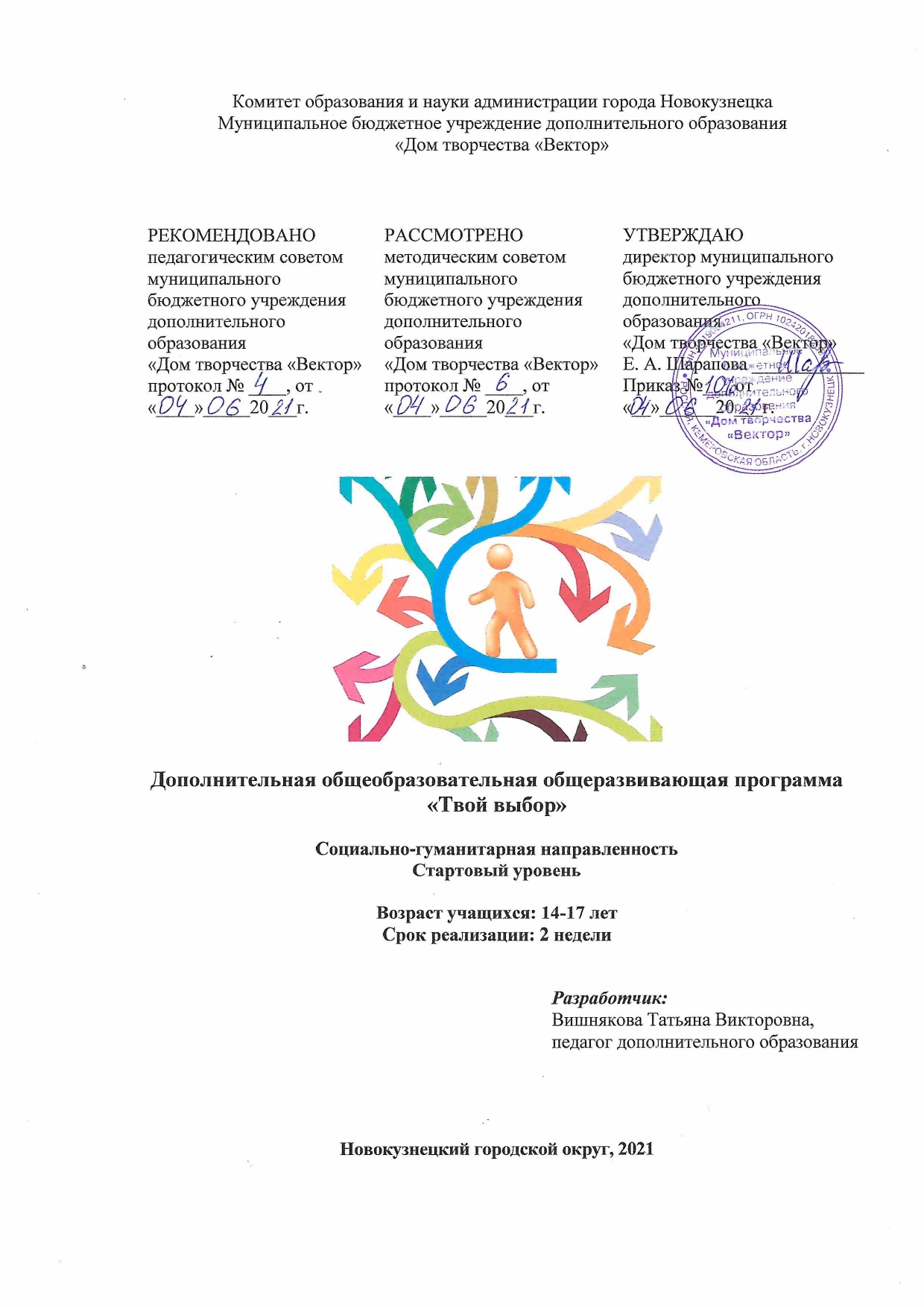 Паспорт программы	3РАЗДЕЛ 1. КОМПЛЕКС ОСНОВНЫХ ХАРАКТЕРИСТИК ДОПОЛНИТЕЛЬНОЙ ОБЩЕОБРАЗОВАТЕЛЬНОЙ ОБЩЕРАЗВИВАЮЩЕЙ ПРОГРАММЫ	61.1 Пояснительная записка	61.2 Цель и задачи программы	91.3 Содержание программы	101.3.1 Учебно-тематический план	101.3.2 Содержание учебно-тематического плана	121.4. Планируемые результаты	17РАЗДЕЛ 2. КОМПЛЕКС ОРГАНИЗАЦИОННО-ПЕДАГОГИЧЕСКИХ УСЛОВИЙ ПО РЕАЛИЗАЦИИ ДОПОЛНИТЕЛЬНОЙ ОБЩЕОБРАЗОВАТЕЛЬНОЙ ОБЩЕРАЗВИВАЮЩЕЙ ПРОГРАММЫ	182.1. Календарный учебный график	182.2. Условия реализации программы	182.3 Формы аттестации / контроля	182.4 Оценочные материалы	192.5. Методические материалы	192.6 План воспитательной работы объединения	212.7 Список литературы	22Приложение 2. Оценочные материалы	26Словарь профориентационных терминов	29Паспорт программыРАЗДЕЛ 1. КОМПЛЕКС ОСНОВНЫХ ХАРАКТЕРИСТИК ДОПОЛНИТЕЛЬНОЙ ОБЩЕОБРАЗОВАТЕЛЬНОЙ ОБЩЕРАЗВИВАЮЩЕЙ ПРОГРАММЫ 1.1 Пояснительная запискаДополнительная общеобразовательная общеразвивающая программа «Твой выбор» имеет социально-гуманитарную направленность и обеспечивает выполнение муниципального задания. Цели дополнительной общеобразовательной общеразвивающей программы «Твой выбор», содержание и планируемые результаты соответствуют региональным социокультурным потребностям и проблемам.Дополнительная общеобразовательная общеразвивающая программа «Твой выбор» разработана в соответствии с современными нормативными правовыми актами и государственными программными документами по дополнительному образованию:Закон Российской Федерации от 29.12.2012 № 273-ФЗ «Об образовании в Российской Федерации»;Государственная программа РФ от 26.12.2017 № 1642 «Развитие образования» на 2018-2025 гг.;Национальный проект «Образование» (утвержден президиумом Совета при Президенте РФ по стратегическому развитию и национальным проектам от 03.09.2018 № 10);Приказ Министерства просвещения РФ от 09.11.2018 № 196 «Об утверждении порядка организации и осуществления образовательной деятельности по дополнительным общеобразовательным программам»;Приказ Министерства просвещения РФ от 30.09.2020 № 533 «О внесении изменений в Порядок организации и осуществления образовательной деятельности по дополнительным общеобразовательным программам, утвержденный приказом Министерства просвещения Российской Федерации от 09.11.2018 № 196»;Приказ Министерства образования и науки Российской Федерации от 23.08.2017 № 816 «Порядок применения организациями, осуществляющими образовательную деятельность, электронного обучения, дистанционных образовательных технологий при реализации образовательных программ, утвержденного»;Письмо Министерства образования и науки РФ от 18.11.2015 № 09-3242 «Методические рекомендации по проектированию дополнительных общеразвивающих программ (включая разноуровневые программы)»;Письмо Министерства просвещения России от 07.05.2020 № ВБ-976/04 «Рекомендации по реализации внеурочной деятельности, программы воспитания и социализации и дополнительных общеобразовательных программ с применением дистанционных образовательных технологий»;Постановление Главного государственного санитарного врача Российской Федерации от 28.09.2020 № 28 «Об утверждении санитарных правил СП 2.4. 3648-20 «Санитарно-эпидемиологические требования к организациям воспитания и обучения, отдыха и оздоровления детей и молодежи»;Приказ Департамента образования и науки Кемеровской области от 05.04.2019 № 740 «Об утверждении Правил персонифицированного финансирования дополнительного образования»;Распоряжение администрации Кемеровской области от 03.04.2019 № 212р «О внедрении системы персонифицированного финансирования дополнительного образования детей на территории Кемеровской области»;Постановление администрации города Новокузнецка от 24.07.2019 № 130 «Об утверждении Положения о персонифицированном дополнительном образовании детей на территории Новокузнецкого городского округа и определении уполномоченного органа по внедрению системы персонифицированного финансирования дополнительного образования детей на территории Новокузнецкого городского округа».Программа разработана с учетом локальных нормативных актов МБУ ДО ДТ «Вектор»: Устав, Учебный план, Правила внутреннего трудового распорядка, инструкции по технике безопасности, Положение о порядке разработки, оформления и утверждения дополнительной общеобразовательной общеразвивающей программы; Положение о формах, периодичности, порядке текущего контроля успеваемости и промежуточной аттестации учащихся по дополнительным общеобразовательным общеразвивающим программам.Дополнительная общеобразовательная общеразвивающая программа «Твой выбор» имеет социально-гуманитарную направленность и направлена на формирование теоретических и первичных практических навыков в области профориентации, способствует самоопределению учащихся школ. Программа обеспечивает выполнение муниципального задания. Цели дополнительной общеобразовательной общеразвивающей программы «Твой выбор», содержание и планируемые результаты соответствуют региональным и федеральным социокультурным потребностям.Актуальность программы. В рамках федерального проекта «Успех каждого ребенка», а также государственной программы «Развитие системы образования Кузбасса» на 2014–2025 годы в Кемеровской области, направленных на модернизацию системы образования в регионе, особое значение уделяется обеспечению доступности дополнительных общеобразовательных общеразвивающих программ социально-гуманитарной направленности и согласно Концепции развития дополнительного образования направлена на социализацию детей, в том числе детей с ОВЗ, на включение их в общественную жизнь и формирование позитивного представления о своих способностях и возможностях, личностное, общекультурное и социальное развитие. В последнее десятилетние получила развитие и поддержку государства проблема профессионального самоопределения российских школьников. Профессиональная ориентация – это масштабная государственная и педагогическая проблема. Президент РФ В. В. Путин неоднократно в своих выступлениях подчёркивал государственную и практическую значимость этой проблемы. Она также актуализирована федеральным проектом «Успех каждого ребенка». Для решения задач, поставленным проектом, в 2019 году в доме творчества «Вектор» был создан Центр профориентационной работы «Твой выбор», которому была делегирована отделом образования Орджоникидзевского района г. Новокузнецка реализация районной целевой программы «Путь в профессию».Профориентация в программе «Твой выбор» соответствует идеям районной целевой программе «Путь в профессию», обеспечивает сетевое взаимодействие с образовательными организациями, учреждениями культуры, спорта, туризма и МБУ ДО ДТ «Вектор».Программа нацелена на оказание педагогической и информационной поддержки учащихся в профессиональном самоопределении, а также в выборе ими учреждения для дальнейшего получения профессии. Роль педагога заключается в помощи учащимся, связанной с определением и развитием склонностей и способностей, которые будут востребованы в профессиональной сфере: деловитость, инициативность, предприимчивость, коммуникативность.По данным социологических исследований, во всём мире только 25% интересна своя профессия, большинство работают по необходимости, важно повысить количество людей, которым интересна профессия, которые будут успешно двигать экономику, поэтому значение профориентации как социально-экономической категории неуклонно возрастает. При этом профориентация должна способствовать не только выбору профессии, но и успешности ее возможной смены, мобильной переквалификации, адаптации и изменяющимся условиям жизни и профессиональной деятельности. Все возрастающую конкуренцию на рынке труда могут выдержать только специалисты высокой квалификации. Поэтому для каждого человека важна осведомленность о своих психофизиологических возможностях и ограничениях, о соответствии одной или нескольким конкретным профессиям, о степени соответствия различным сферам деятельности в целом, позволяющая прогнозировать успешность карьерного роста.Одним из эффективных способов организации профессионального самоопределения является организация профессиональных проб учащихся в рамках реализации дополнительной общеобразовательной общеразвивающей программы «Твой выбор», так как подростковый и ранний юношеский периоды наиболее сензитивны (благоприятны) для профессиональной ориентации в контексте развития целостного самосознания и самоопределения личности. От успешности выбора профиля обучения во многом зависит успешность профессионального самоопределения подростков и выбора дальнейшего образовательно-профессионального маршрута. В ходе выполнения профпробы учащиеся должны осознать доминирующие личностные мотивы профессионального выбора, чтобы составить профессиограмму. Профессиональные пробы направлены на оказание помощи подростку в формировании таких мотивов, как стремление участвовать в профессиональном труде для собственного развития и совершенствования, определения личной позиции по отношению к сверстникам, взрослым, окружающему миру, утверждения себя как личности. Проба поможет сформировать мотив познавательного интереса, что способствует развитию учебной мотивации в период их обучения в профессиональной образовательной организации. Важно, что в профессиональных пробах могут принимать участие учащиеся разных категорий, в том числе и с ограниченными возможностями здоровья (ОВЗ).В процессе реализации программы учащиеся не только получают обширные сведения о различных профессиях, деятельности различных специалистов, приобретают опыт соотнесения своих интересов, индивидуальных особенностей с профессиональными требованиями, но и осуществляют осознанный выбор будущей профессии, направления дальнейшего обучения. Важно, что в освоении программы могут принимать участие учащиеся разных категорий, в том числе и с ограниченными возможностями здоровья (ОВЗ).Новизна программы. Обучение по данной программе позволит пробудить интерес учащихся к осознанному выбору дальнейшей профессиональной траектории, научит подростков планировать собственное профессиональное обучение и развитие, формировать опыт успешной деятельности. Отличительные особенности программы «Твой выбор» в том, что она разработана в соответствии с идеями инновационной деятельности учреждения по теме «Организация педагогической поддержки детей с ОВЗ средствами здравотворческой образовательной деятельности», наполнена компонентами здравотворчества.Программа реализуется на основе личностно и индивидуально-ориентированного подходов в педагогическом сопровождении учащихся, с учетом его возрастных и индивидуальных особенностей, уровня актуального и потенциального развития.Адресат программы Программа рассчитана на учащихся в возрасте 14-17 лет. Для подростков учебная деятельность является ведущей, выступает одной из форм совокупной социально признаваемой деятельности. В ходе учебного процесса начинается непосредственное изучение основ наук, требующее развитого теоретического мышления, нового познавательного отношения к знаниям. Требования к вниманию включают не только большой объем и устойчивость, но и специфическую избирательность. Избирательным, целенаправленным, анализирующим становится и восприятие. Воображение приобретает более реалистичный и критичный характер. Данный возраст характеризуется изменением мотивации личности. Подросток стремится к достижению общественной значимости своей личности, как к позитивной общественной оценке, так и к личностному самоутверждению. Он самостоятельно ставит перед собой цели, сам планирует деятельность по их осуществлению. Подростковый возраст характеризуется импульсивностью, неуравновешенностью, склонностью к колебанию настроения. В этом возрасте непрерывно меняется круг интересов, растет их дифференциация, глубина и содержательность. Набор учащихся осуществляется на добровольной основе. Зачисление в группы производится на основании заполнения родителями заявления о зачислении в Муниципальное бюджетное учреждение дополнительного образования «Дом творчества «Вектор» и согласия родителя (законного представителя) несовершеннолетнего учащегося на обработку персональных данных. По мере достижения учащимися 14-летнего возраста заявление о зачислении составляется самостоятельно.Уровень сложности содержания программы Программа «Твой выбор» имеет «стартовый уровень» сложности содержания, так как предполагает развитие элементарных умений и навыков формирование первичных практических навыков работы в конкретной профессии в ходе выполнения мини проекта «Мой выбор». Конечной целью является осознание каждым учащимся ответственности за свой выбор, формирование устойчивой мотивации к дальнейшему обучению в профессиональном плане.Объем и срок освоения программы. Количество часов по программе 18 часов.Срок освоения программы. Программа рассчитана на 2 учебные недели.Форма обучения: очная.Режим занятий, периодичность и продолжительность занятий. Расписание занятий объединения составляется для создания наиболее благоприятного режима труда и отдыха учащихся по представлению педагога с учетом пожеланий учащихся, родителей (законных представителей) несовершеннолетних учащихся и возрастных особенностей учащихся.Занятия проводятся 3 раза в неделю по 3 часа. Продолжительность одного учебного занятия – 45 минут, перерыв между занятиями 10 минут. При проведении занятий с применением электронного обучения или дистанционных образовательных технологий продолжительность одного учебного занятия составляет для учащихся не более 30 минут. Особенности организации образовательной деятельности. Количество учащихся в группе – 6-25 человек. Формы организации деятельности по программе соответствуют цели и содержанию программы: групповая. Формируются группы сменного состава по графику, согласованному с руководителями образовательных организаций. Программу имеет модульный характер. Реализация программы осуществляется по группам-модулям: модуль 1 по направлению «Человек-человек»; модуль 2 по направлению «Человек – знаковая система»;модуль 3 по направлению «Человек – техника»;модуль 4 по направлениям «Человек – художественный образ», «Человек – природа». Учащиеся, освоившие программу по одному из модулей, успешно прошедшие профессиональные пробы, получают сертификат о прохождении программы.Для работы с учащимися, которые относятся к категориям: нарушение опорно-двигательного аппарата, задержка речевого развития применяется индивидуальный подход, включающий в себя дополнительное консультирование, индивидуальную работу с родителями, а также индивидуальную поддержку учащихся этих категорий. Особенностью организации образовательной деятельности является проведение занятий с применением электронного обучения и дистанционных образовательных технологий, что обеспечивает освоение учащимися образовательной программы в полном объеме независимо от места нахождения учащихся. При проведении занятий с применением электронного обучения и дистанционных образовательных технологий используются официальный сайт МБУДО ДТ «Вектор», платформы для дистанционного онлайн обучения, социальные сети1.2 Цель и задачи программыЦель программы: оказание профориентационной поддержки учащимся в процессе выбора будущей профессиональной деятельности.Задачи программы:Воспитательные:формировать важность и значение профессионального самоопределения, требование к составлению личного профессионального плана;формировать интерес к будущей профессии;воспитывать нравственные качества личности (доброту, отзывчивость);воспитывать коллективизм, принятие себя как члена обществаРазвивающие:развивать коммуникативные навыки взаимодействия со сверстниками и взрослыми вне семьи;способствовать развитию интеллектуального и творческого потенциала в выбранной профессии;формировать у учащихся опыт успешной профессиональной деятельности.Образовательные:дать представление о многообразии мира профессий, правилах выбора профессии;познакомить с некоторыми профориентационными терминами;формировать интерес к выбору профессии через проектную деятельность;дать представления об основных группах профессий;обучать первичным умениям работы в конкретной профессии в ходе проведения профессиональных проб.познакомить с правилами составления профессиограммы, выполнением мини проекта1.3 Содержание программы1.3.1 Учебно-тематический планМодуль 1 «Человек – человек»Учебно-тематический планМодуль 2 «Человек – знаковая система»Учебно-тематический планМодуль 3 «Человек – техника»Учебно-тематический планМодуль 4 «Человек–художественный образ», «Человек – природа» 1.3.2 Содержание учебно-тематического планаМодуль 1 «Человек-человек»Тема 1. Введение в курсТеория. Знакомство с содержанием и задачами программы «Твой выбор», в рамках проведения профессиональных проб. Профессия, специальность, должность. Ошибки при выборе профессий. Профессиограмма профессий. Внутренний распорядок, правила техники безопасности.Практика. Деловая игра «Кадровое агентство». Группа выбирает руководителя кадрового агентства, остальные сотрудники. Необходимо составить профессиограмму, профессий, востребованных в нашем городе по схеме: общая характеристика, требования к индивидуальным особенностям специалиста, медицинские противопоказания, родственные профессии.Форма контроля. Вводная диагностика.Дистанционно, с применением электронного обучения проводятся занятия по теме: Ошибки при выборе профессии. Ссылка в контакте: http://proforientir42.ru/videouroki-osnovy-vybora-professii/ , https://vk.com/club193807632, сайт:domvektor.ruТема 2. Классификация профессий по предмету трудаТеория. Классификация профессий по предмету труда, созданная советским и российским психологом, доктором психологических наук, профессором психологии труда и профориентации, одним из основоположников современной отечественной дифференциальной психофизиологии Евгением Александровичем Климовым.Практика. Проведение психологической диагностики по выявлению склонностей, способностей и особенностей участников по Е.А. Климову. Формирование групп по классификации профессий: Человек, Знаковая система, Техника, Природа, Художественный образ.Форма контроля. Диагностика знаний, умений, учащихся в виде рефлексии по каждому занятию в форме вербального проговаривания, защита проектов, профориентационные игры.Дистанционно, с применением электронного обучения проводятся занятия по теме: Классификация профессий. Ссылка в контакте: http://proforientir42.ru/videouroki-osnovy-vybora-professii/ , https://vk.com/club193807632, сайт:domvektor.ruТема 3. Темперамент и выбор профессии. Профессии «Человек-человек»Теория. Общая характеристика личности. Учение о темпераменте. Влияние темперамента на выбор профессии. Требования, которые предъявляют профессии данного типа к знаниям, умениям, навыкам и личностным особенностям работника на примере профессий: юрист, медицинский работник, учитель. Характеристика подготовки по специальности юрист. Актуальность профессии, характеристика организаций города в которых реализуется данная специальность. Психофизиологические и интеллектуальные качества, необходимые для овладения профессией юрист. Виды профессий и характеристика подготовки по специальности «медицинский работник». Актуальность профессии, востребованность ее на рынке труда. Профессия «медицинский работник». Психофизиологические и интеллектуальные качества, необходимые для овладения профессией. Знакомство с видами специальностей в профессии «медицинский работник»(медицинская сестра (брат), фельдшер, врач). введение в специальность: история, социальная значимость профессии учителя. Характеристика педагогической деятельности. Функции учителя. Требования к современному учителю; медицинские противопоказания; риски профессии. Практика. Анкета самооценки типа личности. Микропроект «Моя профессия». Группа выбирает профессию, которую будет защищать (юриста, врача, учителя). Затем готовит перечень требований к ней, составляет список необходимых знаний и умений, определяет, где эти знания можно приобрести, (учебное заведение), где работают представители этой профессии, кого знают с этой профессией. Рисуют представителя этой профессии с его принадлежностями и показывают свое представление о выбранной профессии.Дистанционно, с применением электронного обучения: Понятие темперамент, профессиограмма. Ссылка в контакте: https://vk.com/club193807632, сайт:domvektor.ruТема 4. Проведение профессиональных пробПроведение профессиональных проб по выбранным профессиямТема 5. Проведение профессиональных пробПроведение профессиональных проб по выбранным профессиямТема 6. Проведение профессиональных пробПроведение профессиональных проб по выбранным профессиям. Самодиагностика Модуль 2 «Человек – знаковая система»Тема 1. Введение в курсТеория. Знакомство с содержанием и задачами программы «Твой выбор», в рамках проведения профессиональных проб. Профессия, специальность, должность. Ошибки при выборе профессий. Профессиограмма профессий. Внутренний распорядок, правила техники безопасности.Практика. Деловая игра «Кадровое агентство». Группа выбирает руководителя кадрового агентства, остальные сотрудники. Необходимо составить профессиограмму, профессий, востребованных в нашем городе по схеме: общая характеристика, требования к индивидуальным особенностям специалиста, медицинские противопоказания, родственные профессии.Тема 2. Классификация профессий по предмету трудаТеория. Классификация профессий по предмету труда, созданная советским и российским психологом, доктором психологических наук, профессором психологии труда и профориентации, одним из основоположников современной отечественной дифференциальной психофизиологии Евгением Александровичем Климовым.Практика. Проведение психологической диагностики по выявлению склонностей, способностей и особенностей участников по Е.А. Климову. Формирование групп по классификации профессий: Человек, Знаковая система, Техника, Природа, Художественный образ.Форма контроля. Диагностика знаний, умений, учащихся в виде рефлексии по каждому занятию в форме вербального проговаривания, защита проектов, профориентационные игры.Тема 3. Темперамент и выбор профессии, «Профессии «Человек - знаковая система»Теория. Общая характеристика личности. Учение о темпераменте. Влияние темперамента на выбор профессии. Требования, которые предъявляют профессии данного типа к знаниям, умениям, навыкам и личностным особенностям работника на примере профессий: логист, программист. Характеристика подготовки по профессии операционная деятельность в логистике. Актуальность профессии, характеристика предприятий города и области в которых реализуются данная специальность. Психофизиологические и интеллектуальные качества, необходимые для управления коллективом. Знакомство с рабочим местом логиста: программное обеспечение необходимое для работы. Характеристика подготовки IT специалиста. Актуальность профессии, характеристика предприятий города и области в которых реализуются данная специальность. Психофизиологические и интеллектуальные качества, необходимые для овладения профессией. Знакомство с рабочим местом ITспециалиста: с инструментом для монтажа и ремонта, вспомогательными материалами и устройствами.Практика. Анкета самооценки типа личности. Микропроект «Моя профессия». Группа выбирает профессию, которую будет защищать (логиста, программиста). Затем готовит перечень требований к ней, составляет список необходимых знаний и умений, определяет, где эти знания можно приобрести, (учебное заведение), где работают представители этой профессии, кого знают с этой профессией. Рисуют представителя этой профессии с его принадлежностями и показывают свое представление о выбранной профессииТема 4. Проведение профессиональных пробПроведение профессиональных проб по выбранным профессиямТема 5. Проведение профессиональных пробПроведение профессиональных проб по выбранным профессиямТема 6. Проведение профессиональных пробПроведение профессиональных проб по выбранным профессиям. Самодиагностика Модуль 3 «Человек – техника»Тема 1. Введение в курсТеория. Знакомство с содержанием и задачами программы «Твой выбор», в рамках проведения профессиональных проб. Профессия, специальность, должность. Ошибки при выборе профессий. Профессиограмма профессий. Внутренний распорядок, правила техники безопасности.Практика. Деловая игра «Кадровое агентство». Группа выбирает руководителя кадрового агентства, остальные сотрудники. Необходимо составить профессиограмму, профессий, востребованных в нашем городе по схеме: общая характеристика, требования к индивидуальным особенностям специалиста, медицинские противопоказания, родственные профессии.Тема 2. Классификация профессий по предмету трудаТеория. Классификация профессий по предмету труда, созданная советским и российским психологом, доктором психологических наук, профессором психологии труда и профориентации, одним из основоположников современной отечественной дифференциальной психофизиологии Евгением Александровичем Климовым.Практика. Проведение психологической диагностики по выявлению склонностей, способностей и особенностей участников по Е.А. Климову. Формирование групп по классификации профессий: Человек, Знаковая система, Техника, Природа, Художественный образ.Форма контроля. Диагностика знаний, умений, учащихся в виде рефлексии по каждому занятию в форме вербального проговаривания, защита проектов, профориентационные игры.Тема 3. Темперамент и выбор профессии, Профессии «Человек - техник»Теория. Общая характеристика личности. Учение о темпераменте. Влияние темперамента на выбор профессии. Требования, которые предъявляют профессии данного типа к знаниям, умениям, навыкам и личностным особенностям работника на примере профессий: техник – технолог (открытые горные работы), работник МЧС (пожарный). Характеристика подготовки по специальности «Техник». Актуальность профессии, характеристика профессии пожарной части № 4, в которой реализуется данная специальность. Востребованность специальности на рынке труда. Профессионально-значимые качества личности по профессии пожарный. Введение в специальность. Горная отрасль Кузбасса, основные понятия шахта, разрез. Перспективы развития отрасли. Характеристика подготовки по специальности «горные работы», профессии машинист насосных установок. Профессионально-значимые качества личности по профессии горняк. Плюсы и минусы профессии. Характеристика предприятий города и области, в которых реализуются данная специальность. Приобретение учащимися основных сведений о выбранной специальностиПрактика. Анкета самооценки типа личности. Микропроект «Моя профессия». Группа выбирает профессию, которую будет защищать (открытые горные работы – техник, пожарный). Затем готовит перечень требований к ней, составляет список необходимых знаний и умений, определяет, где эти знания можно приобрести, (учебное заведение), где работают представители этой профессии, кого знают с этой профессией. Рисуют представителя этой профессии с его принадлежностями и показывают свое представление о выбранной профессии.Тема 4. Проведение профессиональных пробПроведение профессиональных проб по выбранным профессиямТема 5. Проведение профессиональных пробПроведение профессиональных проб по выбранным профессиямТема 6. Проведение профессиональных пробПроведение профессиональных проб по выбранным профессиям. Самодиагностика Модуль 4 «Человек–художественный образ», «Человек – природа»Тема 1. Введение в курсТеория. Знакомство с содержанием и задачами программы «Твой выбор», в рамках проведения профессиональных проб. Профессия, специальность, должность. Ошибки при выборе профессий. Профессиограмма профессий. Внутренний распорядок, правила техники безопасности.Практика. Деловая игра «Кадровое агентство». Группа выбирает руководителя кадрового агентства, остальные сотрудники. Необходимо составить профессиограмму, профессий, востребованных в нашем городе по схеме: общая характеристика, требования к индивидуальным особенностям специалиста, медицинские противопоказания, родственные профессии.Тема 2. Классификация профессий по предмету трудаТеория. Классификация профессий по предмету труда, созданная советским и российским психологом, доктором психологических наук, профессором психологии труда и профориентации, одним из основоположников современной отечественной дифференциальной психофизиологии Евгением Александровичем Климовым.Практика. Проведение психологической диагностики по выявлению склонностей, способностей и особенностей участников по Е.А. Климову. Формирование групп по классификации профессий: Человек, Знаковая система, Техника, Природа, Художественный образ.Форма контроля. Диагностика знаний, умений, учащихся в виде рефлексии по каждому занятию в форме вербального проговаривания, защита проектов, профориентационные игры.Тема 3. Темперамент и выбор профессии, «Профессии «Человек - художественный образ», «человек – природа»Теория. Общая характеристика личности. Учение о темпераменте. Влияние темперамента на выбор профессии. Требования, которые предъявляют профессии данного типа к знаниям, умениям, навыкам и личностным особенностям работника на примере профессий: журналист. Введение в специальность. Характеристика подготовки по профессии «Журналист». Становление и развитие журналистики. Знакомство с различными специальностями и направленностями журналистской деятельности. Современное состояние рынка труда, востребованность профессии. Профессионально важные качества журналиста.Знакомство с жанрами: информационные, аналитические, художественно-публицистические.Практика: Анкета самооценки типа личности. Микропроект «Моя профессия». Группа выбирает профессию журналиста, затем готовит перечень требований к ней, составляет список необходимых знаний и умений, определяет, где эти знания можно приобрести, (учебное заведение), где работают представители этой профессии, кого знают с этой профессией. Рисуют представителя этой профессии с его принадлежностями и показывают свое представление о выбранной профессии.Тема 4. Проведение профессиональных пробПроведение профессиональных проб по выбранным профессиямТема 5. Проведение профессиональных пробПроведение профессиональных проб по выбранным профессиямТема 6. Проведение профессиональных пробПроведение профессиональных проб по выбранным профессиям. Самодиагностика 1.4. Планируемые результатыПо окончании обучения учащиеся будут знать:ситуацию на рынке труда;возможные ошибки и затруднения при выборе профессии;понятие о профессиях, специальностях, должностях;правила выбора будущей профессии;классификацию профессий по предмету труда;свои интересы и склонности; понятие профессиограмма;понятие и классификацию темперамента;будут уметь:пользоваться источниками информации о профессиях, профессиональных учебных заведениях и рынке труда;определять соответствие выбранной профессии своим способностям, личностным особенностям и запросам рынка;определять свой тип темперамента;владеть навыками:анализировать профессиограммы, находить информацию о профессиях по общим признакам профессиональной деятельностиВ результате реализации программы у учащихся формируются метапредметные компетенции: умение организовывать учебное сотрудничество и совместную деятельность с учителем и сверстниками; работать индивидуально и в группе: находить общее решение и разрешать конфликты на основе согласования позиций и учета интересов В результате реализации программы у учащихся формируются личностные качества:самостоятельность, внимательность;целеустремлённостьРАЗДЕЛ 2. КОМПЛЕКС ОРГАНИЗАЦИОННО-ПЕДАГОГИЧЕСКИХ УСЛОВИЙ ПО РЕАЛИЗАЦИИ ДОПОЛНИТЕЛЬНОЙ ОБЩЕОБРАЗОВАТЕЛЬНОЙ ОБЩЕРАЗВИВАЮЩЕЙ ПРОГРАММЫ2.1. Календарный учебный графикКоличество учебных недель – 2Количество учебных дней – 6Продолжительность каникул – нетПрограмма реализуется в течение всего календарного года по мере комплектования групп. Календарный учебный график составляется для каждой группы; в нем отражаются дата проведения занятия, форма занятия, количество часов, отводящееся на заданную тему занятия, а также форма контроля, предусмотренная в содержании программы (Приложение 1).2.2. Условия реализации программыУсловиями реализации программы являются материально-техническое обеспечение программы, наличие информационно- и учебно-методических материалов, а также кадровое обеспечениеМатериально-техническое обеспечение:наличие светлого и просторного кабинета для занятий, удобной мебели;Канцелярские принадлежности: ручки гелевые/шариковые, простой карандаш, линейка, ластик – 25 шт., Техническое обеспечение:ноутбук.Информационное обеспечение:Ссылка в контакте: https://vk.com/club193807632, сайт: domvektor.ru, Ссылка: https://site.bilet.worldskills.ru/Практика внимательности как инструмент управления собой;Ссылка atlas100.ru;Дифференциально-диагностический опросник (ДДО) Е. А. Климова;Опросник «Определение типа темперамента»; Опросник «Ориентация»;Рекомендации по составлению и ведению портфолио «Здоровье и профессия»Кадровое обеспечение: Высшее профессиональное образование или среднее профессиональное образование по направлению подготовки «Образование и педагогика» или в области, соответствующей преподаваемому предмету, без предъявления требований к стажу работы, либо высшее профессиональное образование или среднее профессиональное образование и дополнительное профессиональное образование по направлению деятельности в образовательном учреждении без предъявления требований к стажу работы.2.3 Формы аттестации / контроля Формы отслеживания и фиксации образовательных результатовВажнейшим звеном образовательной деятельности учащихся является контроль усвоения программы, который осуществляется в соответствии с Положением о формах и периодичности промежуточной аттестации учащихся МБУ ДО «Дом творчества «Вектор». Используются итоговый и текущий контроль. Текущий контроль–осуществляется по средством наблюдения за деятельностью учащихся на каждом занятии, за качеством выполнения практических работ, контрольных заданий и пр.Итоговый контроль включает вводную, промежуточную, итоговую диагностику:Вводная диагностика - определение начального уровня подготовки учащихся, имеющихся у них знаний, умений и навыков, связанных с предстоящей деятельностью;промежуточная диагностика – подведение промежуточных итогов обучения, оценка успешности продвижения;итоговая диагностика – проводится по завершению программы в конце учебного года. Форма проведения итоговой диагностики - защита микропроекта «Моя профессия».При подведении итогов реализации программы заполняется индивидуальная диагностическая карта, в которой отслеживается качество освоения программы каждым учащимсяФормы предъявления и демонстрации образовательных результатовбеседа,тестирование;практическое занятие;обсуждение проекта, защита проекта.2.4 Оценочные материалыОценивание творческих работ происходит посредством наблюдения, контроля за самостоятельной работой. Пакет диагностических методик с указанием критериев и показателей по задачам программы представлен в оценочных материалах (Приложение 2).2.5. Методические материалыДополнительная общеобразовательная общеразвивающая программа «Путь в профессии» практико-ориентирована, основана на исследовательской деятельности учащихся по изучению своих индивидуальных особенностей, содержит большое количество практических занятий. Это способствует глубокому усвоению теоретического материала. Многие занятия проходят в форме: деловая, беседа, практическое занятие, соревнования, конференция, круглый стол, защита проектов, презентация, экскурсия, диспут, дискуссия, обсуждение, наблюдение, мозговой штурм.С целью поддержания устойчивого внимания и активизации учащихся, устное объяснение информационного материала сочетается с применением наглядных пособий, дидактического материала, технических средств обучения, связываем учебный материал с жизнью, практикой, опытом учащихся.Методика работы с учащимися строится в направлении личностно-ориентированного взаимодействия с учащимся, делается акцент на поисковую активность школьника, побуждая его к творческому отношению при выполнении заданий.Занятия содержат познавательный материал, соответствующий возрастным особенностям детей в сочетании с практическими заданиями (оздоровительные минутки–упражнения для глаз, для осанки, дыхательная гимнастика и пр.), необходимые для поддержания здоровья школьника.Формы организации проведения занятийОсновной формой организации проведения занятий с учетом возрастных психологических особенностей учащихся, целей и задач программы является практическое занятие.Формы работы при реализации программыфронтальная: деловая игра, беседа, практическая работа в тетрадях, выставки, чтение, рассказывание, просмотр фильмов;групповая: соревнования, работа по карточкам, диспуты, мозговой штурм, исследовательская деятельность, проектная деятельность;индивидуальная: тесты, работа по карточкам, наблюдения, заполнение портфолио, выполнение проекта.Занятия наполняются просмотром различных сюжетов, фильмов, касающихся проблеме выбора, вызывающими эмоциональный отклик учащихся, занятия - беседа, ролевая игра, практическое занятие, мозговой штурм, викторина, круглый стол, дискуссия, защита проекта нацеливает на ответственный подход и более осознанный выбор профессии.Занятия наполняются просмотром различных сюжетов, фильмов, касающихся проблеме выбора, вызывающими эмоциональный отклик учащихся, занятия - беседа, ролевая игра, практическое занятие, мозговой штурм, викторина, круглый стол, дискуссия, защита проекта нацеливает на ответственный подход и более осознанный выбор профессии. Педагогические технологии, используемые при реализации программыПри проведении занятий активно используются технологии дифференцированного игрового обучения, критического мышления. Широко используются таблицы, схемы, карточки с творческими заданиями. Использование ИКТ, игровых заданий повышает мотивацию школьников к занятиям, развивает познавательную активность.При реализации программы с применением дистанционных образовательных технологий педагог организует деятельность учащихся с использованием: образовательных технологий (мастер-классы, развивающие занятия, консультации, защита портфолио, проект и другие активности, проводимые в режиме реального времени при помощи телекоммуникационных систем); возможностей электронного обучения (формирование подборок образовательных, просветительских и развивающих материалов); ресурсов средств массовой информации (образовательные и научно-популярные передачи, фильмы);В рамках реализации дополнительной общеобразовательной программы могут быть организованы в дистанционном режиме:занятия и мастер-классы;творческие конкурсы с дистанционным представлением выполненных учащимися работ.Для реализации программы с применением дистанционных образовательных технологий обеспечивается возможность демонстрации учащимися индивидуальных достижений в освоении программы, в том числе в формате видеозаписей ответов, направления творческих работ в электронном формате, участия в конкурсах в дистанционном режиме.Важная роль отводится построению индивидуального учебного плана с использованием и применением электронного обучения и дистанционных образовательных технологий, использованию средств обучения и воспитания, представленных в электронном виде, в том числе электронных образовательных информационных ресурсов.Воспитательный потенциал дополнительной общеобразовательной общеразвивающей программы заложен в развитии интеллектуальных и творческих способностей учащихся через активное привлечение их к конкурсному движению. Подобные конкурсы помогают проявлять коммуникативные исследовательские компетенции на различном творческом уровне. При реализации программы осуществляется учет достижений учащихся по результатам их участия в олимпиадах и иных интеллектуальных и творческих конкурсах, мероприятиях, направленных на развитие интереса к творческой деятельности, а также на пропаганду научных знаний, творческих достижений.Мониторинг освоения дополнительной общеобразовательной общеразвивающей программы для определения уровня знаний и оценки компетенций учащихся осуществляется с применением электронных образовательных ресурсов, результаты заносятся в диагностическую карту.В соответствии с современными подходами к оцениванию результатов обучения используется формирующее оценивание. Регулярная оценка дает информацию о том, как учащийся приобретает знания; исходя из нее педагог и учащийся могут предпринимать те или иные действия.Формирующее (внутреннее) оценивание нацелено на определение индивидуальных достижений каждого учащегося и не предполагает как сравнения результатов, продемонстрированных разными учащимися, так и административных выводов по результатам обучения.Формирующее оценивание позволяет педагогу четко сформулировать образовательный результат, подлежащий формированию, и сделать учащегося субъектом образовательной и оценочной деятельности.Реализация программы направлена на формирование и развитие творческих способностей детей и удовлетворение их индивидуальных потребностей в интеллектуальном, нравственном и физическом совершенствовании, формирование культуры здорового и безопасного образа жизни, укрепление здоровья за рамками основного образования.Реализация образовательной программы не нацелена на достижение предметных результатов освоения основной образовательной программы основного общего образования, предусмотренных федеральными государственными образовательными стандартами основного общего образования.Алгоритм учебного занятияорганизационный момент (актуализация знаний);изучение материалов с использованием дидактического материала и практических упражнений;рефлексия, подведение итогов. В процессе изучения материала учащиеся составляют профессиограмму по выбранной профессии, затем выполняют и защищают проект «Моя профессия»Подведение итогов проходит в формах, как: беседа;обсуждение проекта;защита проектаДидактические материалы2.6 План воспитательной работы объединения2.7 Список литературыКлимов, Е. А. Как выбирать профессию : Кн. для учащихся ст. кл. сред.шк. / Е. А. Климов. – Москва : 1990. – 180 с.Климов, Е. А. Психолого-педагогические проблемы профессиональной консультации / Е. А. Климов. – Москва: 1983. – 280 с. (Новое в жизни, науке, технике. Сер. «Педагогика и психология», №2)Климов, Е. А. Психология профессионального самоопределения: Е. А. Климов – Ростов на Дону: 1996. - 210 с.Педагог профессионального обучения, профессионального образования и дополнительного профессионального образования. – Режим доступа: profstandart. rosmintrud.ru/web/ps482179, свободный. – Загл. с экрана.  Программы общеобразовательных учреждений: «Твоя профессиональная карьера. 8–9 классы» / под общ.ред. С. Н. Чистяковой. – Москва: Просвещение, 2006. – 125 с. Качан, Л. Г. Современные технологии школьного образования: теоретические и методические аспекты : учебно-методическое пособие / Л. Г. Качан, М. Б. Федорцева. – Новокузнецк : МАОУ ДПО ИПК, 2016. – 157 с. – (Стандарт детства). - ISBN 978-5-7291-0570-0. Козловский, О. В. Выбор профессии: методики, тесты, рекомендации / О. В. Козловский. – Ростов: Кредо, 2016. – 800 с. – (Библиотека выпускника). – ISBN 5-222-10041-3. Организация профессиональных проб для старшеклассников в профессиональных образовательных организациях : метод.рекомендации / И. А. Килина, Н. Т. Рылова, И. Ю. Вершинин, В. Ф. Белов; под общ. ред. Е. Л. Рудневой. – Кемерово : КРИРПО, 2016. – 65 с. – (Профориентация). - ISBN 978-5-9572-0159-5. Пилюгина, Е. И. Актуальность профориентационной работы в образовательных учреждениях [Электронный ресурс] / Е. И. Пилюгина, М. Д. Иванова // Молодой ученый. – 2017. – № 15. – С. 619-623. – URL https://moluch.ru/archive/149/42233/ (дата обращения: 10.03.2020).Каталог профессий. Атлас новых профессий – URL https://atlas100.ru› Каталог профессий (дата обращения: 21.05.2020).Перечень информационно-методических материаловСсылка в контакте: https://vk.com/club193807632, сайт:domvektor.ru, Ссылка: https://site.bilet.worldskills.ru/Практика внимательности как инструмент управления собой. Ссылка atlas100.ruПриложение 1. Календарный учебный графикПрограмма «Твой выбор»Модуль 1Педагог Вишнякова Т.В. (ФИО)Календарный учебный графикПрограмма «Твой выбор»Модуль 2Педагог Вишнякова Т.В. (ФИО) Календарный учебный графикПрограмма «Твой выбор»Модуль 3Педагог Вишнякова Т.В. (ФИО)Календарный учебный графикПрограмма «Твой выбор»Модуль 3Педагог Вишнякова Т.В. (ФИО)Приложение 2. Оценочные материалыВводная диагностикаАнкета «Готов ли ты к выбору профессии?»Чтобы проверить, насколько учащийся готов сделать первые шаги в выборе профессии, провести вводную диагностику. Отвечать на анкету легко: надо только вписать «да», «нет» или поставить знак вопроса.Знаешь ли ты:1.Как называются профессии твоих родителей?2. Какие учебные заведения они заканчивали?3.Кем собираются стать твои друзья?	4. Есть ли у тебя дело, которым ты занимаешься с интересом, желанием?5.Занимаешься ли ты углубленно каким-либо учебным предметом?6. Можешь ли ты перечислить учебные заведения, имеющиеся в вашем городе?7. Читаешь ли ты книги о профессиях? 8. Беседовал ли с кем-нибудь о профессиях?9.Помогаешь ли ты родителям в их работе? 10.Бывал ли ты на встречах с представителями каких-либо профессий?11.Обсуждался ли в вашей семье вопрос о том, как выбирать профессию?12.Говорили ли в вашей семье о том, какими путями можно получать профессию?13.Знаешь ли ты, чем различаются понятия «сфера деятельности» и «вид деятельности»?14.Обращался ли ты в центр профориентации или к школьному психологу по поводу выбора профессии?15.Занимался ли ты дополнительно с репетитором или самостоятельно, чтобы лучше освоить какой-либо школьный предмет? 16.Думал ли ты о применении своих способностей, талантов в профессиональной деятельности?17.Готов ли ты сделать профессиональный выбор? 18.Выполнял ли ты тест на выявление своих способностей к какой-либо профессии?19.Занимался ли ты в УПК по специальности, близкой к той, о которой мечтаешь?20.Знаешь ли ты, какие профессии пользуются большим спросом на рынке труда?21.Как ты думаешь, человеку с профессиональным образованием легче найти работу, чем выпускнику общеобразовательной школы? 22.Знаешь ли ты, чего будешь добиваться в своей будущей профессиональной деятельности?23.Умеешь ли ты искать информацию о профессиях и о состоянии рынка труда?24.Работал ли ты когда-либо в свободное время? 25.Советовался ли ты с учителями по вопросу профессионального выбора?26.Считаешь ли ты, что профессионализм приходит к специалисту с годами?27.Обращался ли ты в службу занятости, чтобы узнать, какие профессии сейчас нужны, а какие – нет? 28.Занимаешься ли ты в кружке, секции, спортивной или музыкальной школе? 29.Зависит ли материальное благополучие от уровня образования и профессионального мастерства?30.Зависит ли материальное благополучие от опыта работы? теперь подсчитай все ответы «да», к этой сумме прибавь по полбалла за каждый вопросительный знак. Ответы «нет» не считаются.21-30 баллов. Ты - молодец! Задался целью и уверенно к ней идешь. Выбрать профессию тебе будет гораздо легче, чем другим. Ты практически готов сделать этот серьезный шаг.11-20 баллов. Что же неплохо. Ты активно занимаешься самообразованием - заботишься о своем будущем. Но его явно недостаточно для правильного выбора профессии. Похоже, ты упустил кое-что необходимое для этого. Не волнуйся, наши занятия помогут тебе в выборе профессии.Анкета «Профессиональное самоопределение»Инструкция:Ответьте на вопросы предлагаемой анкеты по профессиональному самоопределению.1. Выбрали ли вы свою будущую профессиюа) Даб) Нет2. Назовите выбранную вами профессию3. Если вы еще не выбрали профессию, то какие профессии вам нравятся?4. Ваши намерения после окончания 9-ого класса:а) В10-ый классб) Буду поступать в техникум, ВУЗ.в) Затрудняюсь ответить.5. По какому профилю вы собираетесь продолжить обучение в старших классах?6. Почему вы выбрали именно этот профиль обучения?7. Как вы связываете профиль обучения со своей будущей профессией?а) Буду работать по этой специальности.б) Буду учиться по этой специальности.в) Затрудняюсь ответить.8. Предпринимаете ли вы что-нибудь для подготовки себя к будущей профессии?а) Не вижу в этом необходимости.б) Хотелось бы что-нибудь сделать, но не знаю, с чего начать.в) Частично готовлюсь.г) Да, готовлюсь к будущей профессии.Какими, по вашему мнению, основными качествами должен обладать специалист той профессии, которую вы хотите выбрать?Диагностическая картаПоказатели к диагностической картеЗнания о личностном и профессиональном самоопределении.Знание о классификации профессий.Знание о формуле профессий.Знание о слагаемых профессионального успеха.Умеют пользоваться источниками информации о профессиях, профессиональных учебных заведениях и рынке труда.Умеют определять соответствие выбранной профессии своим способностям, личностным особенностям и запросам рынка;Умеют раскрывать психологические особенности своей личности, выявлять свои способности и профессиональные интересы.Умеют составлять профессиограмму.Умеют составлять резюме, автобиографию.Умеют проектировать свою профессиональную карьеру.Критерии оценки уровня освоения программы:Высокий уровень – выполняет занятие самостоятельно, Средний уровень – показатели сформированы, но не автоматизированыНизкий уровень – показатели находятся в стадии формированияУровень усвоения определяется при наблюдении за текущей деятельностью на занятии, выполнении контрольных заданий, упражнений и в беседах на темы занятий.Для итоговой оценки достижений учащихся используется такая форма контроля как защита проектной работы на тему «Мой выбор».Индивидуальный итоговой проект представляет собой учебный проект, выполняемый обучающимся, целью которого является продемонстрировать свои достижения в самостоятельном освоении содержания и методов избранных областей знаний или видов деятельности и способность проектировать и осуществлять целесообразную и результативную деятельность (учебно-познавательную, исследовательскую, конструкторскую, социальную).Выполнение индивидуального итогового проекта является обязательным для каждого учащегося. Итогом работы по проекту является его защита. Результатом (продуктом) проектной деятельности, который выносится на защиту, может быть письменная работа в виде реферата, отчёта о проведённом исследовании и др.). Отчётные материалы по проекту могут включать мультимедийные продукты.Диагностическая карта по защите микро проекта «Моя профессия»Показатели оценивания:наполненность проекта (оригинальность и нестандартный подход);соответствие содержания предложенным разделам;эстетичность и аккуратность оформления;качество выступления (уверенность, выразительность);знание материала (четкость изложения);умение отвечать на вопросы.Критерии оценки защиты проекта:Высокий уровень – работа выполнена оригинальность и эстетично в соответствии с предложенными разделами, изложение материала уверенное и выразительное, на вопросы отвечает четко.Средний уровень - работа выполнена эстетично, но без изюминки (обычно!), разделы не в полном объеме, изложение материала неуверенное, на вопросы отвечает не четко.Низкий уровень - работа выполнена не аккуратно, разделы не прослеживаются, изложение материала робкое, неумение отвечать на вопросы (показатели публичного выступления находятся в стадии формирования)Словарь профориентационных терминовАктивность – способность человека производить жизненно значимые преобразования; поведение, направленное на изменение ситуации или отношения к ней.Анкета – набор логически связанных вопросов для получения первичной социологической и социально-психологической информации.Вакансия – свободное место, незанятая должность. Востребованность профессии на рынке труда – соотношение емкости спроса и емкости предложения на рынке труда.Государственная служба занятости – система государственных учреждений и организаций, созданная для реализации политики занятости населения, содействия гражданам в трудоустройстве и контроля соблюдения прав граждан на труд и занятость.Готовность к профессиональной деятельности – осознание человеком своих целей и возможностей, оценка имеющихся условий, определение наиболее вероятных способов получения профессии и планирование профессиональной деятельности.Должностная инструкция - нормативный документ, регламентирующий деятельность работника в структуре организации, определяющий организационно-правовое положение, содержание и условия его эффективной работы.Должность – это служебное положение, место, занимаемое человеком в организации, на предприятии и связанные с ним служебные обязанности.Дополнительное образование – образовательные программы различной направленности, реализуемые за рамками основных образовательных программ (на курсах, в школах-студиях, домах детского творчества и в иных учреждениях, имеющих соответствующие лицензии).Жизненная перспектива - целостная картина будущего в сложной, противоречивой взаимосвязи ожидаемых событий, от которых, по мнению человека, зависит его социальная ценность и смысл жизни.Жизненное самоопределение - это определение себя относительно общечеловеческих критериев смысла жизни и реализация себя на основе этого самоопределения.Занятость – деятельность граждан, связанная с удовлетворением их личных и общественных потребностей, не противоречащая законодательству и приносящая им заработок, трудовой доход. Индивидуальный стиль деятельности – устойчивая система средств, приёмов, навыков, методов, способов выполнения той или иной деятельности, позволяющая людям с разными способностями и особенностями добиваться равной эффективности в одной и той же работе, компенсируя при этом индивидуальные особенности, препятствующие достижению успеха.Инициатива - побуждение к действию, готовность к принятию решений и самостоятельным активным действиям, сознательное их выполнение.Интерес – положительно окрашенная направленность личности на деятельность или объект.Карьера – 1) осознанный трудовой путь, человека, способ достижения целей и результатов, связанных с деятельностью работника; 2) продвижение по служебной лестнице – успешное продвижение вперед в общественной, служебной, научной, профессиональной или иной деятельности.Квалификация – 1) степень и вид профессиональной обученности человека, наличие знаний, умений и навыков, необходимых для выполнения работы; 2) характеристика вида работы, устанавливаемая в зависимости от ее сложности, точности и ответственности; 3) степень профессиональной готовности работников к выполнению трудовых функций в рамках определенной профессии или специальности.Классификация профессий – объединение профессии в группы в соответствии с установленными критериями: отрасль экономики, цель и предметы труда, уровень образования и т.д.Коммуникативные способности - вид способностей, проявляемый в сфере общения и способствующий успешности человека в различных областях деятельности.Личностное самоопределение – это определение себя относительно выработанных в обществе критериев и самореализация себя на основе этих критериев. На основе личностного самоопределения формируется профессиональное самоопределение.Мотивация – 1) процесс побуждения людей для достижения целей организации; 2) создание регулирующих трудовые отношения условий, обеспечивающих соответствие между конкретными интересами работника и работодателя.Мотивыпрофессиональной деятельности – внутренние побуждения, определяющие направленность человека на разные стороны самой профессиональной деятельности (на содержание, процесс, результат и т.д.) или на факторы, лежащие вне профессиональной деятельности (заработок, льготы и т.д.).Навыки - автоматизированные компоненты сознательного действия человека, которые вырабатываются в процессе его выполнения.Общие способности – система свойств личности, которая обеспечивает относительную легкость и продуктивность в овладении знаниями.Ошибки в выборе профессии – затруднения в выборе профессии, связанные с искажениями или отсутствием профинформации, неверной самооценкой, несформированностью ряда психологических качеств, необходимых для принятия самостоятельного решения.Память - общее обозначение для комплекса познавательных способностей и высших психических функций по накоплению,сохранению и воспроизведению знаний и навыковПредмет труда - система взаимосвязанных признаков вещей, процессов и явлений как материального, так и нематериального порядка.Проектирование профессионального пути – создание профессионального проекта, включающего опенку исходной ситуации (внутренних возможностей и потребностей человека, внешних предложений и требований); определение образа желаемого профессионального будущего (профессиональных целей) на основе сопоставления внутренних возможностей и потребностей человека с внешними предложениями и требованиями; анализ ресурсов для достижения желаемого профессионального будущего; построение конкретных шагов для достижения намеченной цели с учетом выявленных ресурсов и ограничений.Профессиограмма – обусловленная содержанием труда система количественно измеримых медико-биологических, психофизиологических и социально-психологических свойств и качеств, необходимых и достаточных для успешного овладения профессией.Профессиональная информация – информирование граждан о состоянии и перспективах развития рынка труда, особенностях профессий и специальностей, о требованиях, предъявляемых, ими к личности, об условиях и режиме труда, о конкретных предприятиях региона, о возможностях трудоустройства, получения специальности.Профессиональная компетентность – сочетание профессиональных знаний, умений, навыков и положительного опыта работы и профессионально важных качеств человека.Профессиональная мотивация - побуждения, которые обусловливают выбор профессии и продолжительное выполнение профессиональных обязанностей.Профессиональная обучаемость – открытость к дальнейшему професиональному развитию, готовность к овладению новыми средствами труда, профессиональными знаниями и умениями, активное приспособление человека к обновляющимся условиям профессионального опыта.Профессиональная ориентация – комплекс психолого-педагогических и медицинских мероприятий, направленных на выбор и освоение профессии в соответствии с желаниями, склонностями, способностями и с учетом потребности рынка труда.Профессиональная подготовка – приобретение обучающимся навыков, необходимых для выполнения определенной работы, группы работ; профессиональная подготовка не сопровождается повышением образовательного уровня обучающегося.Профессиональная пригодность – совокупность психологических и психофизиологических особенностей человека, необходимых и достаточных для достижения им специальных знаний, умений, навыков.Профессиональная проба – испытание, моделирующее элементы конкретного вида профессиональной деятельности, повышающее осознанность выбора профессии.Профессиональное самоопределение – процесс формирования отношения человека к профессиональной деятельности, согласования внутриличностных и социально-профессиональных потребностей, происходящий на протяжении всей жизни человека.Профессиональные болезни – заболевания, вызванные неблагоприятными факторами профессиональной деятельности.Профессиональные склонности - избирательная направленность человека на определенную профессиональную деятельность, побуждающая заниматься ею.Профессиональные способности – индивидуально-психологические свойства человека, отвечающие требованиям данной профессиональной деятельности и являющиеся условием ее успешного выполнения.Профессиональный отбор – изучение и вероятностная оценка пригодности человека к овладению специальностью и успешному выполнению профессиональных обязанностей по определенным критериям.Профессиональный подбор – подбор профессии (не предъявляющей жестких требований к работнику) по критерию профессиональной успешности.Профессиональный потенциал – совокупность возможностей и способностей для освоения и совершенствования в профессиональной деятельности.Профессиональный тренинг – система мероприятий, направленных на развитие, формирование, коррекцию у человека необходимых профессиональных качеств.Профессия – вид трудовой деятельности, являющийся источником существования и требующий определенной квалификации.Профильный класс - форма подготовки школьников по определенному профилю к поступлению в высшие и средние специальные учебные заведения (например, гуманитарный, инженерный, медицинский, физико-математический класс).Профконсультант – специалист, оказывающий помощь в выборе профессии.Работоспособность – потенциальная возможность индивида выполнять целесообразную деятельность на заданном уровне эффективности в течение определенного времени.Рынок образовательных услуг - система образовательных услуг, предлагаемых образовательными учреждениями населению на территории.Рынок труда – система общественных механизмов и организаций, позволяющая продавцам (ищущим работу) найти работу, а покупателям (работодателям) найти работников, которые им требуются для ведения деятельности.Способности - индивидуально-психологические особенности личности, являющиеся условием успешного выполнения продуктивной деятельности.Система профессиональной ориентации – деятельность различных государственных и общественных организаций, предприятий, учреждений и школы, а также семьи, направленная на совершенствование процесса профессионального и социального самоопределения школьников в интересах личности и общества в целом.Специальные профессиональные способности – психологические свойства личности, требуемые от человека и рамках данной профессии, но при более узкой специализации.Среднее профессиональное образование – подготовка специалистов среднего звена образования на базе основного общего, среднего (полного) общего или начального профессионального образования в образовательных учреждениях среднего профессионального образования или на первой ступени высшего профессионального образования.Требования профессии к человеку – требования, которые предъявляет профессия к личности работающего.Труд – 1) целесообразная деятельность человека, направленная на создание материальных и духовных ценностей, необходимых для жизни; 2) все умственные и физические затраты, совершаемые людьми в процессе проиводства материальных и духовных ценностей; 3) результат деятельности, работы, произведение.Трудовая деятельность – единство внешних элементов (предметно-действенный аспект): рабочее место, орудия труда, действия, последовательность операций и т. д. – и внутренних элементов (психологический аспект).Трудовые ресурсы – часть населения страны, имеющая данные, необходимые для работы и народном хозяйство.Трудолюбие — черта характера, заключающаяся в положительном отношении личности к процессу трудовой деятельности.Удовлетворенность трудом – эмоционально-оценочное отношение человека к выполняемой работе и условиям ее протекания.Целеполагание - это определение, построение цели, обдумывание образа желаемого будущего; направленность на конечные и промежуточные результаты труда.Ценностные ориентации - установки человека, которые формируются при усвоении социального опыта и обнаруживаются в целях, идеалах, убеждениях, интересах личности.Человеческие ресурсы – население, составляющее гражданский, интеллектуальный и профессиональный потенциал страны.Дифференциально-диагностический опросник(ДДО) Е. А. Климова (модификация методики А. А. Азбель)Время обследования: 20–30 минут. Инструкция. Предположим, что после соответствующего обучения вы можете выполнять любую работу. Но если бы вам пришлось выбирать только из двух возможностей (а или б), чтобы вы предпочли? Если указанная деятельность вам нравится, то в бланке ответов под темже номером поставьте — «+»; если не нравится — «–». Например: 3а +; 3б – ит.д.; необходимо отдать предпочтение только одному виду деятельности.Я предпочту…Обработка: Подсчитайте количества положительных выборов для каждой буквы П (природа)-Ч (человек)-Т(техника)-Х(художественный образ)-З(знаковая система)-Преобладающая буква укажет на предпочтительный выбор профессии. При получении одинакового количества баллов (6–8) к двум и более группам профессий можно делать вывод о том, что интересы выражены во всех этих областях. При получении 2–4 баллов к трем и более типам профессий можно говорить о том, что ваши интересы широки, неярко выражены и ваши профессиональные склонности осознаются вами недостаточно.Интерпретация результатов: 1. Человек — Природа. Вас могут заинтересовать профессии, труд в которых направлен на объекты природы: животный мир, растения, микроорганизмы. В этом типе можно выделить профессии, связанные с природопользованием, охраной природы, профессии сельскохозяйственного труда и перерабатывающей сельскохозяйственные продукты промышленности. Люди, охраняющие наши природные богатства, имеют профессии эколога, лесника, инспектора рыбоохраны. К профессиям этого типа относятся также такие профессии, как геолог, метеоролог, океанолог, биолог, ботаник и др. Человеку, выбирающему профессию этого типа, необходимы любовь к животным и растениям, хорошее воображение, наблюдательность, физическая выносливость, высокая работоспособность. Большие требования в этом типе профессий предъявляются к наблюдательности, которая необходима и при уходе за растениями и животными, и при изучении природных факторов, и при поиске природных ископаемых. Наблюдательность тесно связана свнимательностью, сосредоточенностью, созерцательностью личности, направленной на внешний мир. Кроме того, для профессий, связанных с путешествиями, экспедициями, необходима физическая выносливость, сила, ловкость. Деятельность большинства профессий данного типа не имеет ни жесткой регламентации, ни заданных алгоритмов и темпов — поэтому нет и жестких требований к эмоциональной устойчивости, психическим процессам. В силу того, что профессии характеризуют отношение человека к природе, для профессий типа «человек — природа» более важными оказываются личностные качества — склонность к творчеству, любовь к природе, всему живому, аккуратность, добросовестность, хорошая наблюдательность, а в ряде случаев особое терпение, настойчивость, выдержка, способность к планированию и прогнозу, самостоятельность в мышлении и поведении.Примеры профессий: агроном, биолог, биохимик, механизатор, садовод, животновод, работник теплицы, птицевод, зоотехник, ветеринар, кинолог, семеновод, ботаник и др.2. Человек — Техника. Вас могут заинтересовать профессии, связанные с техникой, различными техническими системами, машинами, механизмами, аппаратами, объектами неживой природы. Область техники следует понимать очень широко, так надо учитывать, что к области техники относятся не только «железки», но и всевозможные неметаллические материалы: ткани, пластмассы и разные другие полуфабрикаты. Поэтому тип профессий «человек — техника» является самым большим по объему и разнообразным из всех типов. Сюда относятся все профессии, включающие в процесс трудовой деятельности различные манипуляции с объектом или сам объект. Особенность технических объектов состоит в том, что они, как правило, могут быть точно измерены, точно определены по многим признакам. При их обработке, преобразовании, перемещении от работника требуются точность, определенность действий. В мире техники имеется очень много возможностей для новаторства, изобретательности. В связи с этим техническая фантазия, способность мысленно соединять и разъединять технические объекты и их части — важные условия успеха в данной области. Несмотря на разнообразие профессий этого типа: а) огромная разница в величинах объектов труда — от колоссальной паровой турбины до видимого только под микроскопом транзистора; б) различное состояние объектов труда и операций с ним — бурение нефтяной скважины или прокат трубы; в) разнообразие средств и орудий труда — от гигантского экскаватора до тончайшего микроскальпеля, — у них есть общее: непосредственное (с помощью органов чувств) или опосредованное (инструментальное) оперирование объектом в пространстве. Человеку, выбирающему профессии этого типа, необходимы: физическая и психологическая выносливость, хорошее зрительное и слуховое восприятие, развитое образное пространственное мышление, хорошая координация движений. В технической деятельности, технических способностях следует различать три стороны: − техническое понимание — умение быстро и точно осваивать строение и работу технических устройств; − техническую исполнительскую деятельность, которая требует умения обращаться с инструментами и машинами для изготовления технических изделий по чертежам и техническим картам; − конструктивно-техническую деятельность — улучшение существующих и создание новых технических конструкций и изделий. Ведущими свойствами в технических способностях следует считать техническое мышление (понимание и творческое, самостоятельное решение новых задач) и пространственное воображение. Поэтому для выполнения трудовой деятельности человеку в типе профессий «человек — техника» необходимо иметь пространственно-образное представление, уметь оперировать объектом в уме, иметь его пространственно-временную развертку — техническое мышление, умение концентрировать и переключать внимание, зрительно-моторную координацию, ловкость движений, ручную умелость. Показателем хорошего уровня развития пространственного мышления может служить успешность в геометрии, стереометрии, черчении.Примеры профессий: шофер, токарь, слесарь, инженер-конструктор, киномеханик, инженер-радиотехник, инженер-строитель и др. 3. Человек — Человек. Большая часть времени у представителей профессий данного типа посвящена работе с людьми. Эти профессии связаны с обучением и воспитанием, обслуживанием людей, с руководством людьми. Непременным условием успешной профессиональной деятельности всех специальностей этого типа является профессиональное общение — необходимость устанавливать контакты с другими людьми. Умение точно, правильно и быстро реагировать на внезапно возникшую ситуацию, самообладание, высокая реактивность — совершенно необходимые качества хирурга, но эти же качества не так уж нужны, например, официанту. Доброта, отзывчивость, способность к сопереживанию — качества, которые очень хочется видеть в любом человеке. Но для педагога и врача они профессионально необходимы, без них просто невозможно честно и творчески выполнять свои профессиональные обязанности. Если человек не обладает терпением и выдержкой при взаимодействии с другими людьми, невнимателен к ним, то в этом случае можно говорить о профессиональной непригодности работника к профессии типа «человек — человек». Внутри этого типа выделяют шесть подтипов: I подтип — работники просвещения; II подтип — работники торговли и общественного питания; III подтип — работники социально-бытового обслуживания; IV подтип — медицинские работники; V подтип — культпросвет работники; VI подтип — работники юстиции. У всех работников этого типа профессий есть общие особенности: 1) направленность личности на тип деятельности в области межличностных отношений (обращенность своего «я» к другим людям); 2) общительность как легкость вступления в общение; 3) эмпатия — способность к сопереживанию; 4) социальный интеллект — чистота, четкость, эмоциональная выразительность; 5) речь — чистота, четкость, эмоциональная выразительность; 6) внешность — экспрессия лица и поведения; 7) умение управлять собой и другими людьми.Специфическими профессионально важными качествами для типа профессий «человек — человек» являются коммуникативность, эмпатия, самообладание и выдержка, такт, организационные умения. Коммуникативность человека проявляется в стремлении к общению, сопереживании другому человеку, интересе к людям, а организаторские склонности отражаются в способности к самостоятельному принятию решений, особенно в сложных ситуациях, в инициативности, деятельности и общении, планировании деятельности. Профессии этого типа требуют от человека умений устанавливать и поддерживать контакты с людьми, понимать людей, разбираться в их особенностях, требуют подготовки к какой-либо области производства, науки, техники, искусства. Примеры профессий: работники медицины, культуры, сферы обслуживания, юрист, педагог, тренер, журналист и др. 4. Человек — Знаковая система. Вас могут заинтересовать группы профессий, труд в которых направлен на обработку информации, представленной в виде условных знаков, цифр, формул, текстов, графиков, на создание систем условных знаков, оформление документов и схематическое изображение объектов. Внутри типа профессий «человек — знаковая система» по форме знаковых систем выделяются следующие классы профессий. A. Оперирование словесными (вербальными) знаковыми системами. В словесной форме информация создается (лингвисты, историки, философы), обрабатывается (корректоры, редакторы), размножается (машинистки, наборщики и операторы фотонаборных автоматов), анализируется (библиографы, инженеры по научно-технической информации, нотариусы), хранится (паспортистки, архивисты и архивариусы), передается пользователям (сортировщики почтовых отправлений и произведений печати, почтальоны, телефонистки, телеграфисты). Б. Оперирование абстрактно-формализованными знаками (математический язык). Широко распространены математические и химические знаковые системы. Математики, астрономы, механики, экономисты, физики, химики создают научную информацию. Бухгалтеры, метрологи, статистики, программисты, операторы и другие анализируют и обрабатывают такую информацию. B. Оперирование наглядно-схематическими знаковыми системами (наглядно-схематическая документация).Чертежники, картографы, топографы, штурманы изучают и оперируют внутренними, скрытыми от глаз свойствами машин, механизмов, явлений. Г. Оперирование наглядно-схематическими знаками как средством отображения информации в системах управления (профессии диспетчерско операторского типа). Операторы-диспетчеры, операторы-технологи, машинисты (водители транспортных средств) и др. Профессионал типа «человек — знаковая система» должен обладать хорошо развитыми свойствами внимания (концентрацией, переключением, распределением и устойчивостью); вербальной памятью (память на знаки, символы, слова) и вербальным (логическим) мышлением; оперативностью и подвижностью нервной системы, а также такими качествами, как аккуратность, усидчивость, добросовестность. Оперирование различной формой знаковых систем требует, соответственно, и разных профессионально важных качеств. Так, если при оперировании вербально-знаковыми системами необходима хорошая словесно-логическая память и вербальное мышление, то при оперировании наглядно-схематическими — хорошая образная память и образное мышление. 5. Человек — Художественный образ. Предметом труда для представителей большинства профессий типа «человек — знаковая система» является художественный образ, способы его построения. Специалистам в этой области приходится выполнять следующие виды деятельности: — создание, проектирование художественных произведений (писатель, художник, композитор, модельер, архитектор, скульптор, журналист, хореограф); — воспроизведение, изготовление различных изделий по образцу (ювелир, реставратор, гравер, музыкант, актер, столяр-краснодеревщик); — размножение художественных произведений в массовом производстве (мастер по росписи фарфора, шлифовщик по камню и хрусталю, маляр, печатник). Психологические требования профессий типа «человек— художественный образ»: — художественные способности; развитое зрительное восприятие; — наблюдательность, зрительная память; наглядно-образное мышление; творческое воображение; — знание психологических законов эмоционального воздействия на людей.Определение типа темпераментаСвойства нервной системы, которые присущи типам темпераментов: Анкетирование учащихся проводится после диагностики по Климову на втором занятии.Инструкция: В каждой из 4 частей теста 40 тезисов, характерных для определенного типа темперамента. Вам нужно согласиться или не согласиться с каждым из них.Часть 11.Я суетлив и неусидчив.2. Я несдержан и вспыльчив.3. Я нетерпелив.4. Я резок и прямолинеен в общении.5. Я часто являюсь инициатором всевозможных мероприятий.6. Я упрям.7. В споре я очень находчив.8. Мне трудно соблюдать определенный ритм в работе.9. Я часто иду на риск.10. Я не помню обид.11. Я говорю очень быстро и возбужденно.12. Я неуравновешен и часто горячусь из-за мелочей.13. Я нетерпим к недостаткам других.14. Я люблю дразнить людей.15. Моя мимика очень выразительна.16. Я быстро принимаю решения.17. Меня привлекает все новое.18. Мои движения порывисты и резки.19. Я всегда настойчиво иду к поставленной цели.20. У меня часто без особых причин меняется настроениеЧасть 21. Я – жизнерадостный человек.2. Я энергичен и всегда знаю, куда направить свою энергию.3. Я не всегда довожу до конца то, что начал.4. Я часто себя переоцениваю.5. Все новое я схватываю буквально на лету.6. Мои интересы непостоянны.7. Свои неудачи я переживаю довольно легко.8. Мне легко приспособиться к практически любым обстоятельствам.9. Любое дело, которым я занимаюсь, увлекает меня.10. Как только мой интерес к делу угасает, я, как правило, бросаю его.11. Я легко включаюсь в новую работу, а также переключаюсь с одного вида деятельности на другой.12. Монотонная кропотливая работа угнетает меня.13. Я общителен и отзывчив, у меня много друзей.14. У меня высокая работоспособность, я очень вынослив.15. Я говорю обычно громко, быстро и четко.16. Даже в сложных и непредвиденных обстоятельствах я не теряю самообладания.17. Я всегда доброжелательно настроен.18. Я обычно без труда засыпаю и просыпаюсь.19. Я часто принимаю поспешные, необдуманные решения.20. Иногда я слушаю кого-то невнимательно, не вникая в суть рассказа.Часть 31. Обычно я спокоен и хладнокровен.2. Во всех своих делах я придерживаюсь определенной последовательности.3. Обычно я рассудителен и осторожен.4. Я спокойно переношу ожидание.5. Если мне нечего сказать, я предпочитаю молчать.6. Моя речь размеренна и спокойна, без яркой эмоциональной окраски.7. Я сдержан и терпелив.8. Я обычно довожу то, что начал, до конца.9. Я не трачу силы на пустяки, но могу быть очень работоспособным, если вижу, что дело того стоит.10. В работе и в жизни я придерживаюсь привычной схемы.11. Мне легко сдержать свои эмоции.12. Похвала или критика в мой адрес мало волнуют меня.13. К шуткам в свой адрес я отношусь снисходительно.14. Мои интересы отличаются постоянством.15. Я медленно втягиваюсь в работу или переключаюсь с одного вида деятельности на другой.16. Обычно у меня ровные отношения со всеми.17. Я аккуратен и люблю порядок во всем.18. Мне трудно адаптироваться к новой обстановке.19. Я очень выдержан.20. Контакт с новыми людьми я налаживаю постепенно.Часть 41. Я застенчив и стеснителен.2. В незнакомой обстановке я чувствую себя растерянным.3. Мне трудно заговорить с незнакомым человеком.4. Порой я не верю в свои силы.5. Я спокойно переношу одиночество.6. Неудачи угнетают меня.7. Иногда я надолго ухожу в себя.8. Я быстро утомляюсь.9. Я говорю очень тихо, иногда почти шепотом.10. Я всегда подстраиваюсь под моего собеседника.11. Иногда что-то впечатляет меня настолько, что я не могу сдержать слез.12. Я очень чувствителен к похвале или критике.13. Я предъявляю высокие требования к себе и окружающим.14. Я бываю мнительным и подозрительным.15. Я легкоранимый человек.16. Меня легко обидеть.17. Я предпочитаю скрывать свои мысли от окружающих.18. Я робок и малоактивен.19. Я обычно безропотно подчиняюсь приказам.20. Мне хотелось бы вызвать у окружающих сочувствие ко мне.Ключ к тестуПодсчитайте общее количество положительных ответов: А.Подсчитайте количество положительных ответов для каждой части: A1, A2, A3, A4.Вычислите процент положительных ответов по каждому типу темперамента:•	холерик = (A1/А) х 100 %;•	сангвиник = (A2/А) х 100 %;•	флегматик = (A3/А) х 100 %;•	меланхолик = (A4/А) х 100 %.Полученные результаты будут означать, какую часть в вашем темпераменте составляет каждый из этих типов;40% или выше — данный тип темперамента доминирующий;30–39% — черты, характерные для этого типа, выражены достаточно ярко;20–29% — средний уровень выраженности характерных для этого типа темперамента черт;10–19 % — черты данного типа темперамента выражены слабоФлегматику присущи мало эмоциональность, достаточнаяработоспособность, уравновешенность, и спокойное поведение.Сангвиника можно описать как жизнерадостного, активного человека. Достаточно подвижный тип, с присутствием беззаботности.Холерик - это весьма энергичный и эмоциональный человек. Ему присущи вспыльчивость и неуравновешенность.Меланхолик - это наиболее эмоциональные личности. Эти люди достаточно ранимы и слабы в эмоциональном плане.Темперамент - связь психических процессов в ЦНС (центральная нервная система). Которые контролируют поведение и состояние индивида.Итак, что же представляют собой типы темперамента и по каким признакам определяется тип темперамента человека?1.2.Типы темпераментаСангвиник (в переводе с латинского «сангвис» кровь) - о сангвинике следует сказать, что это жизнерадостный человек, легко переживающий неудачи. Основные понятия, характеризующие сангвиника - активность, выносливость и жизнерадостность. У сангвиников довольно сильная нервная система.К достоинствам сангвиника можно отнести следующие качества:Для данного типа довольно простой задачей являются новые знакомства. Завести друзей не является проблемой.Обладает довольно высокой работоспособностью.Данный тип имеет хорошие организаторские способности.У сангвиников, как правило, довольно яркая и эмоциональная речь, подкрепленная такой же яркой жестикуляцией.Сангвиник способен легко переживать свои провалы и неудачи.Обладает настойчивостью.К недостаткам можно отнести:Частая перемена настроения.Сангвинику не интересна однообразная деятельность.Если сангвинику надоела какая-либо деятельность, то с большойвероятностью он бросит начатое, не закончив.Меланхолик (в переводе с греческого «мелайн холе» - черная желчь) - его можно охарактеризовать словами «слабый» и «впечатлительный». Меланхолики склонны к грустным эмоциям, но при этом все эмоции они переживают в себе. Также этому типу темперамента свойственна и творческая активность.К достоинствам меланхолика можно отнести следующие качества:Меланхолики довольно целеустремленные и требовательные как к себе, так и к окружающим.В удобной для них обстановке работают весьма продуктивно.Присуща тактичность и сдержанность.Достаточно восприимчиво относятся к критике по отношению к своей работе.К недостаткам можно отнести:Слишком эмоциональны и восприимчивы.Часто теряются в обстановке, которая им незнакома.Зачастую не любят выговариваться людям. Все неприятности и переживания держат в себе.Для меланхолика сложно заводить новые знакомства.Не воспринимают критику.При провалах и неудачах пребывают в подавленном состоянии.При работе в коллективе долго срабатывается с новыми людьми.Работоспособность резко падает при неприятной обстановке.В работе необходимы паузы.Перед ответственными мероприятиями присуще излишнее волнение.Флегматик (в переводе с греческого «флегма» - слизь)- Его можно охарактеризовать как спокойного, уравновешенного человека. Такой тип характера имеет относительно уравновешенную модель поведения, и практически постоянное настроение. Флегматика можно считать самым уравновешенным типом темперамента. К достоинствам флегматика относится:Всегда доводят дело до конца.Целеустремленные.Обладают спокойной речью.Немногословны.Легко выполняют однообразную работу.Всегда рассчитывают свои силы.Придерживаются выработанного распорядка дня.Незлопамятный.Не обращают внимания на высказывания в свой адрес.Любят порядок.Общительные.Обладает хорошей памятью.Флегматики надежны.К недостаткам можно отнести:Флегматики способны испытывать достаточно глубокие чувства, но приэтом не делятся ими с окружающими.Флегматиков не интересует мнение других, по отношению к себе.Флегматики не эмоциональны.Присуща плохая адаптация в новой для них обстановке.Не находчивы.Холерик (в переводе с греческого «холе» - красно-желтая желчь) –достаточно эмоциональный тип темперамента. Холерики, как правило, обладают качествами лидера, они сильные и решительные, но при этом достаточно неуравновешенные.К достоинствам холерика относится:Холерики не умеют долго обижаться, не обидчивы.Обладают яркой, эмоциональной и насыщенной речью, которая подкрепляется активными жестами.Способны осознанно действовать в экстремальных ситуациях.Стремятся к новым знаниям.В спорных ситуациях легко находят аргументы и грамотно их используют.Преодоление трудностей для них -это легкая задача.К недостаткам холерика относится:Обладает повышенной вспыльчивостью, достаточно агрессивен.Из-за них могут возникать конфликтные ситуации.Любит совершать рискованные поступки.Негативно относится к личным неудачам и неудачам других.Довольно капризный, требовательный.Склонен говорить то, что думает. Зачастую достаточно резко.Когда определяют тип темперамента упор делают на:Эмоциональность.Реакцию на различные события.Волю индивида.Адаптивность.Резистивность.Субъективацию.Связь темперамента с профессиональной деятельностью человека в жизни. Способы определения типа темперамента человека.Важность определения типа темперамента человека при выборе профессии.Выбор профессии достаточно сложная задача. Начиная сдетства нам постоянно задают вопрос, кем мы хотим стать. Отвечая, мы весело называли профессии которые нравились. В подростковом возрасте, как установил детский психолог Б. С. Волков, при выборе будущей профессии, мы опираемся на такиефакторы как: материальная составляющая, мнение родителей, интерес к профессии. Причем, самое значимое это материальная составляющая, а самая менее значимая это заинтересованность. Так, почему так важно определение темперамента? В первую очередь это нужно для самого индивида, ведь многие не берут в расчет свой темперамент, а больше смотрят на заработную плату, востребованность, родительское мнение ит.д. Таким образом человеку, допустим,флегматику, стоит идти на менее активную работу, где не требуется от негобыстро принимать решения и много двигаться. Бывает так, что человек идет в профессию, где от него требуется выполнять задачи, которые он не может выполнять в силу своих индивидуальных особенностей, в следствии чего, человек уже не считает свою профессиональную деятельность таким хорошим выбором, как полагал сначала. Если профессиональная деятельность не доставляет удовольствия, то снижается работоспособность, ухудшается здоровье, что может привести к серьезным проблемам, как для индивида так и для предприятия. Для работодателя также очень важно при приеме на работу определить тип темперамента кандидата на должность. Если перед приемом на работу проводить тест, который выявляет темперамент то можно избежать, например, плохой работоспособности сотрудников, т.е. если для работы требуется человек по типу темперамента сангвиник, то человеку с холерическим темпераментом будет трудно справиться с заданием. Соответственно, тип темперамента оказывает влияние на успешность выполнения работы.Таким образом, типу темперамента холерики подходят профессии, где от человека требуется повышенная концентрация внимания. Однообразная работа не для них, им нужно выплескивать энергию. Т.е холерику противопоказаны такие работы, как работа в бухгалтерии, библиотеке и т.д.Рекомендованные профессии для холерика - это: работа в области журналистики, актерская деятельность, предпринимательская деятельность, летчик, хирург и т.д.Такие известные личности, как А.В. Суворов, А.С. Пушкин, Д.И. Менделеев имели именно этот тип темперамента.Люди, имеющие тип темперамента сангвиник склонны к руководящим должностям. Монотонная работа точно не для них. Рабочие должности, которые точно не подойдут сангвинику -работа в архиве, бухгалтерская должность, а такжереставратор.Работа, которая подойдет сангвиникам: учитель, врачебная область, область психологии, организаторская деятельность.Такой известный человек, как Н. Бонапарт был сангвиником.Те, кто принадлежит к типу флегматик, отлично способны действовать в стрессовых ситуациях, но они достаточно медлительны. Из-за этого такие работы, как хирург, бухгалтер и работа в области киноиндустрии для флегматиков не подходят.Работы, которые подходят флегматиков - работа в научной области, физик, математик, работа в области инженерии.М.И. Кутузов, А.И. Крылов и И.Ньютон - эти великие люди имели именно флегматический тип темперамента.Люди, которые меланхолики имеют склонность к весьма изменчивому настроению. В работе необходим отдых и хорошее отношение со стороны коллектива. Для меланхоликов хорошим вариантом будет работа, где не требуется постоянного общения с людьми. В связи с этим такие профессии, как водитель, работа во врачебной сфере, хирург, спасатель и летчик для меланхоликов не будут удачным выбором.Профессии, которые подойдут меланхоликам -работа, связанная с искусством, художник, геолог.Известных людей - меланхоликов было много в области литературы и музыки. Например А.А. Блок, П.И. Чайковский, Н.В. Гоголь.У меланхоликов достаточно быстрая смена настроения, не выносливые, мало общительные люди. Меланхоликам не стоит выбирать работу, где требуется многочисленное общение с людьми, работу где требуется большая концентрация внимания. Людям обладающие типом «меланхолик» подойдет работа по направлению в искусстве, в музыке, в механике.Опросник «Ориентация»Что необходимо учитывать при выборе профессии? Какие качества человека являются профессионально важными? Благодаря чему человек может достигать успехов в профессиональной деятельности, делая это без особенных усилий и напряжения, и к тому же получая от этого удовлетворение?Прежде всего, имеют значение склонности и способности человека. Склонности - это желания человека, побуждения, потребности вопределенных видах деятельности, стремления не только к результату, но и к самому процессу того, что человек делает. От склонностей зависит привлекательность различных видов деятельности, интерес к ним. Склонности мы условно обозначаем выражением “Я хочу”.Способности - это умения, то есть такие индивидуальные качества человека, от которых зависит возможность успешного осуществления деятельности. Способности мы можем выразить словами “Я могу».Анкета “Ориентация” предназначена для выявления профессиональных склонностей, а также Вашего представления о своих профессиональных способностях.Эта анкета позволит Вам быстро и просто определить Вашу направленность на тот или иной тип и класс профессий. Она сделана специально для тех случаев, когда человек испытывает затруднения при выборе профессии.Для правильного выбора профессии Вам надо сориентироваться в трех вещах:Определить, каковы Ваши профессиональные интересы и склонности. Кратко мы называем их словом “Хочу”.Оценить, каковы Ваши профессионально важные качества: здоровье, квалификация и способности, которые определяют в конечном счете Вашу профессиональную пригодность и возможности. Проще говоря, ответить на вопрос, какое у Вас “Могу”.Узнать, какие профессии пользуются спросом у работодателей на рынке труда, по каким профессиям можно найти себе работу. Иначе говоря, определить, каково сегодня “Надо”.В том случае, если Вы сумеете совместить “Хочу”, “Могу” и “Надо’, то Ваш профессиональный выбор будет удачным. Иными словами, Ваша задача заключается в том, чтобы найти профессию, которая:интересна л привлекательна для Вас.соответствует Вашим способностям,-пользуется спросом на рынке труда.Анкета состоит из двух частей: “Я Хочу’’ и “Я могу”.В первой части (“Я хочу”) Вы можете оценить по 4-балльной шкале степень своего желания заниматься каждым из 35 приведенных в перечне видов деятельности. Эта часть анкеты предназначена для определения сферы Ваших профессиональных склонностей, интересов, предпочтений.Во второй части (“Я могу’) Вы можете оценить с помощью такой же шкалы степень своих способностей к каждому из 35 заданных видов деятельности. Эта часть предназначена для определения Ваших представлений о своих профессиональных способностях. Эта часть анкеты определяет не столько объективную степень выраженности Ваших профессиональных способностей, сколько то, что Вы о них думаете, как Вы их оцениваете, для того, чтобы получить точную и объективную информацию ваших профессиональных способностях, Вам необходимо воспользоваться более сложными психологическими тестамАнкета «Ориентация»Инструкция:Напротив каждого высказывания зачеркните цифру, соответствующую степени Вашей способности к этому виду деятельности.(0 – вовсе нет, 1 – пожалуй так, 2 – верно, 3 – совершенно верно)Я хочу(мне нравится, меня привлекает, я предпочитаю):Обработка и интерпретация результатовСуждения, характеризующие различные виды профессиональной деятельности, объединены в семь групп по пять суждений в каждой. В каждой группе из пяти суждений необходимо подсчитать суммарное количество баллов, выбранных вами, и записать эту сумму в рамке справа от соответствующей группы суждений. Суммарная оценка по каждой группе может составлять от 0 до 15 баллов. В зависимости от того, в какой группе Вы набрали максимальный суммарный балл, определяется наибольшая склонность или способность к соответствующему типу или классу профессий.Первые пять групп суждений, обозначенные цифрами от 1 до 5, характеризуют пять типов профессий, разделенных по признаку «предмет труда»:человек - человек.человек - техника,человек - знаковая система, человек - художественный образ, человек - природа.Последние две группы суждений, обозначенные буквами А и Б, соответствуют двум классам профессий, разделенных по признаку «характер труда»:А - исполнительские,Б - творческие.Обозначения типов и классов профессий такие же, как и па психологической карте профессий. Название программыДополнительная общеобразовательная общеразвивающая программа «Твой выбор»Название объединения«Профессиональная ориентация»РазработчикВишнякова Татьяна Викторовна, педагог первой квалификационной категории. Образование высшее, квалификации «преподаватель профессионального образования» Год разработки программы2021 Аннотация программы Дополнительная общеобразовательная общеразвивающая программа социально-гуманитарной направленности «Твой выбор» разработана для детей 14-17 лет в соответствии с современными нормативными правовыми актами и государственными программными документами по дополнительному образованию. Согласно основным идеям федерального проекта «Успех каждого ребенка» направлена на социализацию детей, в том числе детей с ОВЗ, на включение их в общественную жизнь и формирование позитивного представления о своих способностях и возможностях, личностное, общекультурное и социально развитие.Программа «Твой выбор» рассчитана на 2 недели обучения (18 часов), состоит из комплекса мероприятий, которые позволят обучающимся ориентироваться в профессиях и специальностях, помогут в выборе деятельности, которая приведёт к удовлетворению своих потребностей, для дальнейшей социализации и адаптации к жизни в обществе, применительно к своим способностям, склонностям, характеру, темпераменту, оценить свои возможности, уменьшить вероятность ошибок при выборе профессий и формировании общей культуры учащихся, в том числе детей с ОВЗ. В целом данная программа способствует активизации процесса самопознания. Направленность Социально-гуманитарнаяУровень программыСтартовыйВозраст учащихся 14-17 летНеобходимость медицинской справки для занятий Нет Количество учащихся в группе6-25 человекПрограмма предназначена для учащихся с ОВЗДаОграничения по здоровью детей с ОВЗНарушение опорно-двигательного аппарата, задержка речевого развитияСрок реализации программы:2 неделиОбъем программы18 часовЦель программы оказание профориентационной поддержки учащимся в процессе выбора будущей профессиональной деятельностиЗадачи программыВоспитательные:формировать важность и значение профессионального самоопределения, требование к составлению личного профессионального плана;формировать интерес к будущей профессии;воспитывать нравственные качества личности (доброту, отзывчивость);воспитывать коллективизм, принятие себя как члена обществаРазвивающие:развивать коммуникативные навыки взаимодействия со сверстниками и взрослыми вне семьи;способствовать развитию интеллектуального и творческого потенциала в выбранной профессии;формировать у учащихся опыт успешной профессиональной деятельности.Образовательные:дать представление о многообразии мира профессий, правилах выбора профессии;познакомить с некоторыми профориентационными терминами;формировать интерес к выбору профессии через проектную деятельность;дать представления об основных группах профессий;обучать первичным умениям работы в конкретной профессии в ходе проведения профессиональных проб.познакомить с правилами составления профессиограммы, выполнением мини проектаПланируемые результаты По окончании обучения учащиеся будут знать: правила выбора будущей профессии;важность и значение профессионального самоопределения;классификацию профессий по предмету труда;свои интересы и склонности; понятие профессиограмма;понятие и классификацию темперамента;будут умеют:пользоваться источниками информации о профессиях, профессиональных учебных заведениях и рынке труда;определять соответствие выбранной профессии своим способностям, личностным особенностям и запросам рынка;владеть навыками:анализировать профессиограммы, находить информацию о профессиях по общим признакам профессиональной деятельностиВ результате реализации программы у учащихся формируются метапредметные компетенции как:умение организовывать учебное сотрудничество и совместную деятельность с учителем и сверстниками; работать индивидуально и в группе: находить общее решение и разрешать конфликты на основе согласования позиций и учета интересов В результате реализации программы у учащихся формируются личностные качества:самостоятельность, внимательность;целеустремленность Средства обучения – количество единиц на группу, интенсивность использования по продолжительности программы в процентах на одну единицуУчебный кабинет, включая типовую мебель – 1 шт., 100 %;Плакаты – 5 шт., 50%;Наглядные пособия – 10 шт., 50%;Канцелярские принадлежности: ручки гелевые/шариковые, простой карандаш, линейка, ластик – 25 шт., 100%Рецензенты:Внутренняя рецензия: Данилова Г. И., методист,Коваленко О.Л., председатель методического совета МБУ ДО ДТ «Вектор»№ п/пНаименование раздела (темы)Количество часовКоличество часовКоличество часовФормы аттестации / контроля№ п/пНаименование раздела (темы)ВсегоТеорияПрактикаФормы аттестации / контроля1Введение в курс321Ознакомительная беседа.Деловая игра2Классификация профессий по предмету труда321Диагностика3Профессии по направлению «Человек-человек»312ДиагностикаЗащита проектовИтоговое анкетирование4Проведение профессиональных проб312ДиагностикаЗащита проектов Итоговое анкетирование5Проведение профессиональных проб312ДиагностикаЗащита проектов Итоговое анкетирование6Экскурсия 312ДиагностикаЗащита проектов Итоговое анкетированиеИтого18810№ п/пНаименование раздела (темы)Количество часовКоличество часовКоличество часовФормы аттестации / контроля№ п/пНаименование раздела (темы)ВсегоТеорияПрактикаФормы аттестации / контроля1Введение в курс321Ознакомительная беседа.Деловая игра2Классификация профессий по предмету труда321Диагностика3Профессии: по направлению «Человек– знаковая система»312ДиагностикаЗащита проектовИтоговое анкетирование4 Проведение профессиональных проб312ДиагностикаЗащита проектов Итоговое анкетирование5Проведение профессиональных проб312ДиагностикаЗащита проектов Итоговое анкетирование 6 Экскурсия312ДиагностикаЗащита проектов Итоговое анкетированиеИтого18810№ п/пНаименование раздела (темы)Количество часовКоличество часовКоличество часовФормы аттестации / контроля№ п/пНаименование раздела (темы)ВсегоТеорияПрактикаФормы аттестации / контроля1Введение в курс321Ознакомительная беседа.Деловая игра2Классификация профессий по предмету труда321Диагностика3Профессии по направлению «Человек-техника»312ДиагностикаЗащита проектовИтоговое анкетирование4 Проведение профессиональных проб312ДиагностикаЗащита проектов Итоговое анкетирование5Проведение профессиональных проб312ДиагностикаЗащита проектов Итоговое анкетирование 6Экскурсия312ДиагностикаЗащита проектов Итоговое анкетированиеИтого18810№ п/пНаименование раздела (темы)Количество часовКоличество часовКоличество часовФормы аттестации / контроля№ п/пНаименование раздела (темы)ВсегоТеорияПрактикаФормы аттестации / контроля1Введение в курс321Ознакомительная беседа.Деловая игра2Классификация профессий по предмету труда321 Диагностика3Профессии по направлениям «Человек–художественный образ»; «Человек – природа»312 ДиагностикаЗащита проектовИтоговое анкетирование4 Проведение профессиональных проб312ДиагностикаЗащита проектов Итоговое анкетирование5 Проведение профессиональных проб312ДиагностикаЗащита проектов Итоговое анкетирование 6Экскурсия312ДиагностикаЗащита проектов Итоговое анкетированиеИтого18810№ п/пНазваниеПлакаты: «Техника безопасности»Папки с дидактическим материалом по разделамПлакатыНаглядные пособияПапка с итоговыми профессиограммамиПапка с ИКТ№Дела, события, мероприятияДела, события, мероприятияМесто проведенияВремя проведенияОтветственные«Воспитываем, создавая и сохраняя традиции»«Воспитываем, создавая и сохраняя традиции»«Воспитываем, создавая и сохраняя традиции»«Воспитываем, создавая и сохраняя традиции»«Воспитываем, создавая и сохраняя традиции»«Воспитываем, создавая и сохраняя традиции»Посвящение в воспитанники «Давай подружимся»Посвящение в воспитанники «Давай подружимся»МБУ ДО ДТ «Вектор»сентябрьянварьВишнякова Т. В.Экскурсия в Кузбасский институт ФСИНЭкскурсия в Кузбасский институт ФСИНМБУ ДО ДТ «Вектор»октябрьфевральВишнякова Т. В.День именинника (лето-осень)День именинника (лето-осень)МБУ ДО ДТ «Вектор»ноябрьмартВишнякова Т. В.Новогодние посиделкиНовогодние посиделкиМБУ ДО ДТ «Вектор»декабрьВишнякова Т. В.Развлечение «Зимние забавы»Развлечение «Зимние забавы»МБУ ДО ДТ «Вектор»декабрьянварьВишнякова Т. В.Посещение кинотеатраПосещение кинотеатраМБУ ДО ДТ «Вектор»мартВишнякова Т. В.Экскурсия в медицинский колледжЭкскурсия в медицинский колледжМБУ ДО ДТ «Вектор»ноябрьапрельВишнякова Т. В.«Воспитываем социальную активность»«Воспитываем социальную активность»«Воспитываем социальную активность»«Воспитываем социальную активность»«Воспитываем социальную активность»«Воспитываем социальную активность»Участие в акциях, приуроченных Международному Дню учителя Участие в акциях, приуроченных Международному Дню учителя МБУ ДО ДТ «Вектор»октябрьЗам. директора по ВР; Вишнякова Т. В.Участие в акциях, приуроченных ко Дню МатериУчастие в акциях, приуроченных ко Дню МатериМБУ ДО ДТ «Вектор»ноябрьЗам. директора по ВР; Вишнякова Т. В.Участие в акциях, приуроченных ко Дню 8 МартаУчастие в акциях, приуроченных ко Дню 8 МартаМБУ ДО ДТ «Вектор»март Зам. директора по ВР; Вишнякова Т. В.Участие в акциях, приуроченных празднованию Дня ПобедыУчастие в акциях, приуроченных празднованию Дня ПобедыМБУ ДО ДТ «Вектор»майЗам. директора по ВР; Вишнякова Т. В.Участие в акциях, приуроченных ко Дню РоссииУчастие в акциях, приуроченных ко Дню РоссииМБУ ДО ДТ «Вектор»июньЗам. директора по ВР; Вишнякова Т. В.«Воспитываем вместе»«Воспитываем вместе»«Воспитываем вместе»«Воспитываем вместе»«Воспитываем вместе»«Воспитываем вместе»Общее организационное родительское собраниеОбщее организационное родительское собраниеМБУ ДО ДТ «Вектор»МБУ ДО ДТ «Вектор»сентябрьЗам. директора по ВРКонсультация для родителей «Выбор профессии»Консультация для родителей «Выбор профессии»МБУ ДО ДТ «Вектор»МБУ ДО ДТ «Вектор»ОктябрьфевральЗам. директора по ВРТематические (концертные) программы, приуроченные к календарным праздничным датам (23 февраля, 8 марта, День Матери)Тематические (концертные) программы, приуроченные к календарным праздничным датам (23 февраля, 8 марта, День Матери)МБУ ДО ДТ «Вектор»МБУ ДО ДТ «Вектор»ноябрь, февраль, мартЗав. организационно-массовым отделом;Вишнякова Т. В.Конкурс семейных команд на лучшую новогоднюю игрушкуКонкурс семейных команд на лучшую новогоднюю игрушкуМБУ ДО ДТ «Вектор»МБУ ДО ДТ «Вектор»декабрьЗам. директора по ВРРазвлекательная программа «Снежный ком» Развлекательная программа «Снежный ком» МБУ ДО ДТ «Вектор»МБУ ДО ДТ «Вектор»январьЗав. организационно-массовым отделомРодительское собрание «Итоги программы»Родительское собрание «Итоги программы»МБУ ДО ДТ «Вектор»МБУ ДО ДТ «Вектор»декабрь майЗам. директора по ВР;Вишнякова Т. В.№ п\пДата Форма занятияКол-во часовТема занятияФорма контроля1.БеседаУчебная игра3Введение в курсОзнакомительная беседа.Деловая игра2.Лекция Профессиональная диагностика3Классификация профессий по предмету трудаДиагностика3.Лекция Личностная диагностика учебная игра3Профессии по направлению «человек-человек»ДиагностикаЗащита проектовИтоговое анкетирование4.Проба №13Проведение профессиональных пробДиагностикаЗащита проектов Итоговое анкетирование5.Проба № 23Проведение профессиональных пробДиагностикаЗащита проектов Итоговое анкетирование6.Проба № 33Проведение профессиональных пробДиагностикаЗащита проектов Итоговое анкетированиеИтого18№ п\пДата Форма занятияКол-во часовТема занятияФорма контроля1.БеседаУчебная игра3Введение в курсОзнакомительная беседа.Деловая игра2.Лекция Профессиональнаядиагностика3Классификация профессий по предмету трудаДиагностика3.Лекция Личностная диагностика учебная игра3Профессии по направлению «человек-знаковая система»ДиагностикаЗащита проектовИтоговое анкетирование4.Проба №13Проведение профессиональных пробДиагностикаЗащита проектов Итоговое анкетирование5. Проба №23Проведение профессиональных пробДиагностикаЗащита проектов Итоговое анкетирование6.Проба №33Проведение профессиональных пробДиагностикаЗащита проектов Итоговое анкетированиеИтого18№ п\пДата Форма занятияКол-во часовТема занятияФорма контроля1.БеседаУчебная игра3Введение в курсОзнакомительная беседа.Деловая игра2.Лекция профессиональная диагностика3Классификация профессий по предмету трудаДиагностика3.Лекция Личностная диагностика учебная игра3Профессии по направлению «человек-техника»ДиагностикаЗащита проектовИтоговое анкетирование4.Проба №13Проведение профессиональных пробДиагностикаЗащита проектов Итоговое анкетирование5.Проба №13Проведение профессиональных пробДиагностикаЗащита проектов Итоговое анкетирование6.Проба №13Проведение профессиональных пробДиагностикаЗащита проектов Итоговое анкетирование Итого18№ п\пДата Форма занятияКол-во часовТема занятияФорма контроляБеседаУчебная игра3Введение в курсОзнакомительная беседа.Деловая играЛекция Профессиональная диагностика3Классификация профессий по предмету трудаДиагностикаЛекция Личностная диагностика учебная игра3 Профессии по направлению «человек–художественный образ»; «человек – природа» ДиагностикаЗащита проектовИтоговое анкетированиеПроба №13Проведение профессиональных пробДиагностикаЗащита проектов Итоговое анкетированиеПроба №13Проведение профессиональных пробДиагностикаЗащита проектов Итоговое анкетированиеПроба №13Проведение профессиональных пробДиагностикаЗащита проектов Итоговое анкетированиеИтого18Фамилия,имяНомера вопросов и заданийНомера вопросов и заданийНомера вопросов и заданийНомера вопросов и заданийНомера вопросов и заданийНомера вопросов и заданийНомера вопросов и заданийНомера вопросов и заданийНомера вопросов и заданийНомера вопросов и заданийИтогоИтогоИтогоФамилия,имя12345678910всн№Фамилия,имяНомера вопросов и заданийНомера вопросов и заданийНомера вопросов и заданийНомера вопросов и заданийНомера вопросов и заданийНомера вопросов и заданийИтогоИтогоИтогоДиагностика итоговая№Фамилия,имя123456вснДиагностика итоговаяИтого, в %1а (П) Выращивать и дрессировать служебных собакили1б (Т) Разрабатывать новые модели электронной бытовой техники2а (Ч )Спасать людей после аварий, землетрясенийили2б (З) Составлять таблицы, схемы, программы вычислительных машин3а (Х) Петь в музыкальной группеили3б (П) Следить за состоянием и развитием растений4а (Т) Проектировать новое производственное оборудование, домаили 4б (Ч) Рассказывать о товаре, убеждать людей приобретать его5а (З) Переводить научные текстыили 5б (Х) Писать рассказы, сценарии, фельетоны6а (П) Разрабатывать мероприятия по охране редких растенийили6б (Ч)Тренировать младших или товарищей в выполнении каких-либо действий (трудовых, учебных, спортивных 7а(Х) Заниматься флористикой, оформлять помещение цветамиили 7б(Т) Ремонтировать оргтехнику, компьютеры, телефоны 8а (Ч) Давать людям консультации по туристическим маршрутамили8б (Х) Корректировать фотоснимки с помощью компьютера, сочинять музыку9а (Т) Управлять автомобилем, автобусом, локомотивом поездаили9б(З) Исправлять смысловые и стилистические ошибки в готовящихся к печати текстах10а (П) Разводить декоративных рыб и ухаживать за аквариумами в офисахили10б(З) Выполнять вычисления, расчеты11а(П) Изучать генетику, выводить новые сорта растенийили11б(Т) Отлаживать работу автомобиля и заменять механизмы в случае неисправности12а(Ч) Оказывать людям психологическую помощь, работать на телефоне доверияили12б(З) Упорядочивать документацию фирмы и подготавливать новую (договоры, счета, ведомости, доверенности и т. д.)13а(Х) Оформлять витрины универмагов; заниматься оформлением концертов, шоуили13б(П)Лечить кошек, собак, лошадей и т. д14а(Т) Осуществлять сборку компьютеров, медицинских приборов, аппаратовили14б(Ч) Сопровождать людей в сложных туристических походах в роли инструктора15А(З) Работать в фондах архивов, находить необходимые документыили15б (Х)Играть на сцене, сниматься в кино, ставить трюки16а (П) Делать лабораторные анализы в больницеили16б (Ч) Принимать, осматривать больных, беседовать с ними, назначать лечение17а (Х) Оформлять иллюстрациями сайты, книги, журналыили17б (Т) Строить дома по планам, делать разводку электричества в соответствии с проектом18а (Ч) Искать нужных людей, проводить подбор персонала в различные фирмыили18б (Х) Производить архитектурно-восстановительные работы исторических мест19а (Т) Разрабатывать новые модели спортивных тренажеров, велосипедов и другого спортивного оборудованияили19б (З) Работать с финансовыми законами, кодексами20а (П) Разрабатывать средства защиты от вредителей и вирусовили20б (З) Писать компьютерные программы1Обслуживать людей01230123Заниматься лечением01230123Обучать, воспитывать01230123Защищать права, безопасность01230123Управлять людьми012301232Управлять машинами01230123Ремонтировать оборудование01230123Собирать и налаживать технику01230123Обрабатывать материалы, изготавливать различные предметы и вещи01230123Заниматься строительством012301233Обрабатывать тексты и таблицы01230123Производить расчеты и вычисления01230123Перерабатывать информацию01230123Работать с чертежами, картами и схемами01230123Принимать и перерабатывать сигналы и сообщения012301234Заниматься художественным оформлением01230123Рисовать, фотографировать01230123Создать произведения искусства01230123Выступать на сцене01230123Шить, вышивать, вязать012301235Ухаживать за животными01230123Заготавливать продукты0123Работать на открытом воздухе0123Выращивать овощи и фрукты0123Иметь дело с природой0123АРаботать с руками0123Выполнять решения0123Воспроизводить имеющиеся образцы размножать, копировать,0123Получать конкретный практический результат0123Воплощать идеи в жизнь0123БРаботать головой0123Принимать решения0123Создавать новые образцы0123Анализировать, изучать, исследовать,0123наблюдать, измерять, испытывать,контролировать, наблюдать, измерять,испытывать, контролировать.Планировать, консультировать,0123проектировать, разрабатывать,моделировать.1Знакомиться с новыми людьми0123Быть чутким и доброжелательным0123Выслушивать людей0123Разбираться в людях0123Хорошо говорить и выступать публично01232Искать и устранять неисправности0123Разбираться в технических устройствах0123Ловко обращаться с инструментами0123Хорошо ориентироваться в пространстве01233Быть сосредоточенным и усидчивым0123Хорошо считать в уме0123Кодировать информацию0123Оперировать знаками и символами0123Искать и исправлять ошибки01234Создавать красивые со вкусом сделанные0123Разбираться в литературе и искусстве0123Петь, играть на музыкальных инструментах0123Сочинять стихи, писать рассказы0123Рисовать01235Разбираться в животных или растениях01230123Разводить растения или животных01230123Бороться с болезнями, вредителями01230123Ориентироваться в природных явлениях01230123Работать на земле01230123АБыстро выполнять указания01230123Точно следовать инструкциям01230123Работать по заданному алгоритму01230123Выполнять однообразную работу01230123Соблюдать правила и нормативы01230123БСоздавать новые инструкции и давать указания01230123Принимать нестандартные решения01230123Легко придумывать новые способы деятельности01230123Брать на себя ответственность01230123Самостоятельно организовывать свою работу01230123